仁和街道和庭未来社区电器电子设备采购项目招标文件  （电子招投标）编号:JSCGJJ-2023-009-1采购人：杭州市余杭区人民政府仁和街道办事处采购代理机构：杭州市建设工程管理集团有限公司二〇二三年八月二十四日目  录第一部分      招标公告第二部分      投标人须知第三部分      采购需求第四部分      评标办法第五部分      拟签订的合同文本第六部分      应提交的有关格式范例第一部分 招标公告项目概况仁和街道和庭未来社区电器电子设备采购项目的潜在投标人应在政采云平台（https://www.zcygov.cn/）获取（下载）招标文件，并于2023年9月14日13点30分00秒（北京时间）前递交（上传）投标文件。一、项目基本情况                                                项目编号：JSCGJJ-2023-009-1    项目名称：仁和街道和庭未来社区电器电子设备采购项目    预算金额（元）：5000000 最高限价（元）：3550447 采购需求：仁和街道和庭未来社区电器电子设备采购项目主要内容：智能化的采购、运输、安装、调试、培训和相关维护等。具体以招标文件第三部分采购需求为准，供应商可点击本公告下方“浏览采购文件”查看采购需求。合同履约期限：30日历天 本项目接受联合体投标：是；否。二、申请人的资格要求：1. 满足《中华人民共和国政府采购法》第二十二条规定；未被“信用中国”（www.creditchina.gov.cn)、中国政府采购网（www.ccgp.gov.cn）列入失信被执行人、重大税收违法案件当事人名单、政府采购严重违法失信行为记录名单；    2. 以联合体形式投标的，提供联合协议(本项目不接受联合体投标或者投标人不以联合体形式投标的，则不需要提供) ；3.落实政府采购政策需满足的资格要求：无（注：不得限制大中型企业与小微企业组成联合体参与投标）；专门面向中小企业货物全部由符合政策要求的中小企业制造，提供中小企业声明函；货物全部由符合政策要求的小微企业制造，提供中小企业声明函；要求以联合体形式参加，提供联合协议和中小企业声明函，联合协议中中小企业合同金额应当达到  %，其中小微企业合同金额应当达到  %;如果供应商本身提供所有标的均由中小企业制造、承建或承接，并相应达到了前述比例要求，视同符合了资格条件，无需再与其他中小企业组成联合体参加政府采购活动，无需提供联合协议；要求合同分包，提供分包意向协议和中小企业声明函，分包意向协议中中小企业合同金额应当达到达到  % ，其中小微企业合同金额应当达到  % ;如果供应商本身提供所有标的均由中小企业制造、承建或承接，并相应达到了前述比例要求，视同符合了资格条件，无需再向中小企业分包，无需提供分包意向协议；4.本项目的特定资格要求：无；5.单位负责人为同一人或者存在直接控股、管理关系的不同供应商，不得参加同一合同项下的政府采购活动；为采购项目提供整体设计、规范编制或者项目管理、监理、检测等服务后不得再参加该采购项目的其他采购活动。三、获取招标文件 时间：/至2023年9月14日，每天上午00:00至12:00 ，下午12:00至23:59（北京时间，线上获取法定节假日均可，线下获取文件法定节假日除外）地点（网址）：政采云平台（https://www.zcygov.cn/） 方式：供应商登录政采云平台https://www.zcygov.cn/在线申请获取采购文件（进入“项目采购”应用，在获取采购文件菜单中选择项目，申请获取采购文件）。 售价（元）：0 	四、提交投标文件截止时间、开标时间和地点提交投标文件截止时间： 2023年9月14日13点30分00秒（北京时间）投标地点（网址）：政采云平台（https://www.zcygov.cn/） 开标时间：2023年9月14日13点30分00秒开标地点（网址）：政采云平台（https://www.zcygov.cn/）五、公告期限 自本公告发布之日起5个工作日。六、其他补充事宜 1. 《浙江省财政厅关于进一步发挥政府采购政策功能全力推动经济稳进提质的通知》 （浙财采监（2022）3号）、《浙江省财政厅关于进一步促进政府采购公平竞争打造最优营商环境的通知》（浙财采监（2021）22号））、《浙江省财政厅关于进一步加大政府采购支持中小企业力度助力扎实稳住经济的通知》 （浙财采监（2022）8号）已分别于2022年1月29日、2022年2月1日和2022年7月1日开始实施，此前有关规定与上述文件内容不一致的，按上述文件要求执行。 2.根据《浙江省财政厅关于进一步促进政府采购公平竞争打造最优营商环境的通知》（浙财采监（2021）22号）文件关于“健全行政裁决机制”要求，鼓励供应商在线提起询问，路径为：政采云-项目采购-询问质疑投诉-询问列表:鼓励供应商在线提起质疑，路径为：政采云-项目采购-询问质疑投诉-质疑列表。质疑供应商对在线质疑答复不满意的，可在线提起投诉，路径为：浙江政府服务网-政府采购投诉处理-在线办理。3.供应商认为招标文件使自己的权益受到损害的，可以自获取招标文件之日或者招标文件公告期限届满之日（公告期限届满后获取招标文件的，以公告期限届满之日为准）起7个工作日内，以书面形式向采购人和采购代理机构提出质疑。质疑供应商对采购人、采购代理机构的答复不满意或者采购人、采购代理机构未在规定的时间内作出答复的，可以在答复期满后十五个工作日内向同级政府采购监督管理部门投诉。质疑函范本、投诉书范本请到浙江政府采购网下载专区下载。4.其他事项：（1）需要落实的政府采购政策：包括节约资源、保护环境、支持创新、促进中小企业发展等。详见招标文件的第二部分总则。（2）电子招投标的说明：①电子招投标：本项目以数据电文形式，依托“政府采购云平台（www.zcygov.cn）”进行招投标活动，不接受纸质投标文件；②投标准备：注册账号--点击“商家入驻”，进行政府采购供应商资料填写；申领CA数字证书---申领流程详见“浙江政府采购网-下载专区-电子交易客户端-CA驱动和申领流程”；安装“政采云电子交易客户端”----前往“浙江政府采购网-下载专区-电子交易客户端”进行下载并安装；③招标文件的获取：使用账号登录或者使用CA登录政采云平台；进入“项目采购”应用，在获取采购文件菜单中选择项目，获取招标文件；④投标文件的制作：在“政采云电子交易客户端”中完成“填写基本信息”、“导入投标文件”、“标书关联”、“标书检查”、“电子签名”、“生成电子标书”等操作；⑤采购人、采购代理机构将依托政采云平台完成本项目的电子交易活动，平台不接受未按上述方式获取招标文件的供应商进行投标活动； ⑥对未按上述方式获取招标文件的供应商对该文件提出的质疑，采购人或采购代理机构将不予处理；⑦不提供招标文件纸质版；⑧投标文件的传输递交：投标人在投标截止时间前将加密的投标文件上传至政府采购云平台，还可以在投标截止时间前直接提交或者以邮政快递方式递交备份投标文件1份。备份投标文件的制作、存储、密封详见招标文件第二部分第15点—“备份投标文件”；⑨投标文件的解密：投标人按照平台提示和招标文件的规定在半小时内完成在线解密。通过“政府采购云平台”上传递交的投标文件无法按时解密，投标供应商递交了备份投标文件的，以备份投标文件为依据，否则视为投标文件撤回。通过“政府采购云平台”上传递交的投标文件已按时解密的，备份投标文件自动失效。投标人仅提交备份投标文件，未在电子交易平台传输递交投标文件的，投标无效；⑩具体操作指南：详见政采云平台“服务中心-帮助文档-项目采购-操作流程-电子招投标-政府采购项目电子交易管理操作指南-供应商”。（3）招标文件公告期限与招标公告的公告期限一致。七、对本次采购提出询问、质疑、投诉，请按以下方式联系    1.采购人信息    名    称：杭州市余杭区人民政府仁和街道办事处       地    址：仁和街道办事处       传    真： /项目联系人（询问）： 刘工      项目联系方式（询问）：86390661    质疑联系人： 沈工    质疑联系方式：19558180336      2.采购代理机构信息                名    称：杭州市建设工程管理集团有限公司    地    址：杭州市临平区临平北沙东路7号兄弟实业1#（里面那幢）三楼     传    真：/                 项目联系人（询问）：姜君            项目联系方式（询问）：0571-86225768     质疑联系人：王肖艳                 质疑联系方式：18968070007 　    3. 同级政府采购监督管理部门                名    称：杭州市余杭区财政局    地    址：杭州市余杭区文一西路1500号8号楼12楼     传    真： /    联系人 ：储女士监督投诉电话：电话：0571-88728858    若对项目采购电子交易系统操作有疑问，可登录政采云（https://www.zcygov.cn/），点击右侧咨询小采，获取采小蜜智能服务管家帮助，或拨打政采云服务热线95763获取热线服务帮助。CA问题联系电话（人工）：汇信CA 400-888-4636；天谷CA 400-087-8198。第二部分 投标人须知前附表一、总则1. 适用范围本招标文件适用于该项目的招标、投标、开标、资格审查及信用信息查询、评标、定标、合同、验收等行为（法律、法规另有规定的，从其规定）。   2.定义2.1 “采购人”系指招标公告中载明的本项目的采购人。2.2 “采购代理机构”系指招标公告中载明的本项目的采购代理机构。2.3 “投标人”系指是指响应招标、参加投标竞争的法人、其他组织或者自然人。2.4 “负责人”系指法人企业的法定负责人，或其他组织为法律、行政法规规定代表单位行使职权的主要负责人，或自然人本人。2.5“电子签名”系指数据电文中以电子形式所含、所附用于识别签名人身份并表明签名人认可其中内容的数据；“公章”系指单位法定名称章。因特殊原因需要使用冠以法定名称的业务专用章的，投标时须提供《业务专用章使用说明函》（附件4）。2.6“电子交易平台”系指本项目政府采购活动所依托的政府采购云平台（https://www.zcygov.cn/）。2.7 “▲” 系指实质性要求条款，“” 系指适用本项目的要求，“” 系指不适用本项目的要求。3. 采购项目需要落实的政府采购政策3.1 本项目原则上采购本国生产的货物、工程和服务，不允许采购进口产品。除非采购人采购进口产品，已经在采购活动开始前向财政部门提出申请并获得财政部门审核同意，且在采购需求中明确规定可以采购进口产品（但如果因信息不对称等原因，仍有满足需求的国内产品要求参与采购竞争的，采购人、采购代理机构不会对其加以限制，仍将按照公平竞争原则实施采购）；优先采购向我国企业转让技术、与我国企业签订消化吸收再创新方案的供应商的进口产品。3.2 支持绿色发展3.2.1采购人拟采购的产品属于品目清单范围的，采购人及其委托的采购代理机构将依据国家确定的认证机构出具的、处于有效期之内的节能产品、环境标志产品认证证书，对获得证书的产品实施政府优先采购或强制采购。投标人须按招标文件要求提供相关产品认证证书。▲采购人拟采购的产品属于政府强制采购的节能产品品目清单范围的，投标人相应的投标产品未获得国家确定的认证机构出具的、处于有效期之内的节能产品认证证书的，投标无效。3.2.2 纳入政府采购管理的修缮、装修类项目采购建材的，鼓励采购单位将绿色建材性能、指标等作为实质性条件纳入采购文件和合同，具体性能指标要求参考相关绿色建材政府采购需求标准。3.2.3为助力打好污染防治攻坚战，推广使用绿色包装，政府采购货物、工程和服务项目中涉及商品包装和快递包装的，供应商提供产品及相关快递服务的具体包装要求要参考《商品包装政府采购需求标准（试行）》、《快递包装政府采购需求标准（试行）》。鼓励采购单位优先采购秸秆环保板材等资源综合利用产品。鼓励采购单位优先采购绿色物流配送服务、提供新能源交通工具的租赁服务。3.2.4 鼓励供应商在参加政府采购过程中开展绿色设计、选择绿色材料、打造绿色制造工艺、开展绿色运输、做好废弃产品回收处理，实现产品全周期的绿色环保。鼓励采购单位对其提高预付款比例、免收履约保证金。3.3支持中小企业发展3.3.1中小企业，是指在中华人民共和国境内依法设立，依据国务院批准的中小企业划分标准确定的中型企业、小型企业和微型企业，但与大企业的负责人为同一人，或者与大企业存在直接控股、管理关系的除外。符合中小企业划分标准的个体工商户，在政府采购活动中视同中小企业。3.3.2在政府采购活动中，投标人提供的货物符合下列情形的，享受中小企业扶持政策：在货物采购项目中，货物由中小企业制造，即货物由中小企业生产且使用该中小企业商号或者注册商标；在货物采购项目中，投标人提供的货物既有中小企业制造货物，也有大型企业制造货物的，不享受中小企业扶持政策。以联合体形式参加政府采购活动，联合体各方均为中小企业的，联合体视同中小企业。其中，联合体各方均为小微企业的，联合体视同小微企业。3.3.3对于未预留份额专门面向中小企业的政府采购货物项目，以及预留份额政府采购货物项目中的非预留部分标项，对小型和微型企业的投标报价给予10%的扣除，用扣除后的价格参与评审。接受大中型企业与小微企业组成联合体或者允许大中型企业向一家或者多家小微企业分包的政府采购货物项目，对于联合协议或者分包意向协议约定小微企业的合同份额占到合同总金额30%以上的，对联合体或者大中型企业的报价给予4%的扣除，用扣除后的价格参加评审。组成联合体或者接受分包的小微企业与联合体内其他企业、分包企业之间存在直接控股、管理关系的，不享受价格扣除优惠政策。3.3.4符合《关于促进残疾人就业政府采购政策的通知》（财库〔2017〕141号）规定的条件并提供《残疾人福利性单位声明函》（附件1）的残疾人福利性单位视同小型、微型企业；3.3.5符合《关于政府采购支持监狱企业发展有关问题的通知》（财库[2014]68号）规定的监狱企业并提供由省级以上监狱管理局、戒毒管理局（含新疆生产建设兵团）出具的属于监狱企业证明文件的，视同为小型、微型企业。3.3.6可享受中小企业扶持政策的投标人应按照招标文件格式要求提供《中小企业声明函》，投标人提供的《中小企业声明函》与实际情况不符的，不享受中小企业扶持政策。声明内容不实的，属于提供虚假材料谋取中标、成交的，依法承担法律责任。3.3.7中小企业享受扶持政策获得政府采购合同的，小微企业不得将合同分包给大中型企业，中型企业不得将合同分包给大型企业。3.4支持创新发展3.4.1 采购人优先采购被认定为首台套产品和“制造精品”的自主创新产品。3.4.2首台套产品被纳入《首台套产品推广应用指导目录》之日起3年内，以及产品核心技术高于国内领先水平，并具有明晰自主知识产权的“制造精品”产品，自认定之日起2年内视同已具备相应销售业绩，参加政府采购活动时业绩分值为满分。3.5平等对待内外资企业和符合条件的破产重整企业平等对待内外资企业和符合条件的破产重整企业，切实保障企业公平竞争，平等维护企业的合法利益。
4. 询问、质疑、投诉4.1在线询问、质疑、投诉根据《浙江省财政厅关于进一步促进政府采购公平竞争打造最优营商环境的通知》（浙财采监（2021）22号）文件关于“健全行政裁决机制”要求，鼓励供应商在线提起询问，路径为：政采云-项目采购-询问质疑投诉-询问列表；鼓励供应商在线提起质疑，路径为：政采云-项目采购-询问质疑投诉-质疑列表。质疑供应商对在线质疑答复不满意的，可在线提起投诉，路径为：浙江政府服务网-政府采购投诉处理-在线办理。4.2供应商询问供应商对政府采购活动事项有疑问的，可以提出询问，采购人或者采购代理机构应当在3个工作日内对供应商依法提出的询问作出答复，但答复的内容不得涉及商业秘密。供应商提出的询问超出采购人对采购代理机构委托授权范围的，采购代理机构应当告知供应商向采购人提出。4.3供应商质疑4.3.1提出质疑的供应商应当是参与所质疑项目采购活动的供应商。潜在供应商已依法获取其可质疑的招标文件的，可以对该文件提出质疑。4.3.2供应商认为招标文件、采购过程和中标结果使自己的权益受到损害的，可以在知道或者应知其权益受到损害之日起七个工作日内，以书面形式向采购人或者采购代理机构提出质疑，否则，采购人或者采购代理机构不予受理：4.3.2.1对招标文件提出质疑的，质疑期限为供应商获得招标文件之日或者招标文件公告期限届满之日起计算。4.3.2.2对采购过程提出质疑的，质疑期限为各采购程序环节结束之日起计算。4.3.2.3对采购结果提出质疑的，质疑期限自采购结果公告期限届满之日起计算。4.3.3供应商提出质疑应当提交质疑函和必要的证明材料。质疑函应当包括下列内容：　　4.3.3.1供应商的姓名或者名称、地址、邮编、联系人及联系电话；　　4.3.3.2质疑项目的名称、编号；　　4.3.3.3具体、明确的质疑事项和与质疑事项相关的请求；　　4.3.3.4事实依据；　　4.3.3.5必要的法律依据；4.3.3.6提出质疑的日期。供应商提交的质疑函需一式三份。供应商为自然人的，应当由本人签字；供应商为法人或者其他组织的，应当由法定代表人、主要负责人，或者其授权代表签字或者盖章，并加盖公章。质疑函范本及制作说明详见附件2。4.3.4对同一采购程序环节的质疑，供应商须在法定质疑期内一次性提出。4.3.5采购人或者采购代理机构应当在收到供应商的书面质疑后七个工作日内作出答复，并以书面形式通知质疑供应商和其他与质疑处理结果有利害关系的政府采购当事人，但答复的内容不得涉及商业秘密。根据《杭州市财政局关于进一步加强政府采购信息公开优化营商环境的通知》（杭财采监〔2021〕17号）,采购人或者采购代理机构在质疑回复后5个工作日内，在浙江政府采购网的“其他公告”栏目公开质疑答复，答复内容应当完整。质疑函作为附件上传。4.3.6询问或者质疑事项可能影响采购结果的，采购人应当暂停签订合同，已经签订合同的，应当中止履行合同。4.4供应商投诉4.4.1质疑供应商对采购人、采购代理机构的答复不满意或者采购人、采购代理机构未在规定的时间内作出答复的，可以在答复期满后十五个工作日内向同级政府采购监督管理部门提出投诉。4.4.2供应商投诉的事项不得超出已质疑事项的范围，基于质疑答复内容提出的投诉事项除外。4.4.3供应商投诉应当有明确的请求和必要的证明材料。4.4.4 以联合体形式参加政府采购活动的，其投诉应当由组成联合体的所有供应商共同提出。投诉书范本及制作说明详见附件3。      二、招标文件的构成、澄清、修改5．招标文件的构成5.1 招标文件包括下列文件及附件：5.1.1招标公告；5.1.2投标人须知；5.1.3采购需求；5.1.4评标办法；5.1.5拟签订的合同文本；5.1.6应提交的有关格式范例。5.2与本项目有关的澄清或者修改的内容为招标文件的组成部分。6. 招标文件的澄清、修改6.1已获取招标文件的潜在投标人，若有问题需要澄清，应于投标截止时间前，以书面形式向采购代理机构提出。6.2 采购代理机构对招标文件进行澄清或修改的，将同时通过电子交易平台通知已获取招标文件的潜在投标人。依法应当公告的，将按规定公告，同时视情况延长投标截止时间和开标时间。该澄清或者修改的内容为招标文件的组成部分。三、投标7. 招标文件的获取详见招标公告中获取招标文件的时间期限、地点、方式及招标文件售价。8.开标前答疑会或现场考察采购人组织潜在投标人现场考察或者召开开标前答疑会的，潜在投标人按第二部分投标人须知前附表的规定参加现场考察或者开标前答疑会。9.投标保证金本项目不需缴纳投标保证金。10. 投标文件的语言投标文件及投标人与采购有关的来往通知、函件和文件均应使用中文。11. 投标文件的组成11.1资格文件：11.1.1符合参加政府采购活动应当具备的一般条件的承诺函；11.1.2联合协议（如果有)；11.1.3落实政府采购政策需满足的资格要求（如果有)；11.1.4本项目的特定资格要求（如果有)。11.2  商务技术文件：11.2.1投标函； 11.2.2授权委托书或法定代表人（单位负责人、自然人本人）身份证明；11.2.3分包意向协议（如果有)；11.2.4符合性审查资料；11.2.5评标标准相应的商务技术资料；11.2.6投标标的清单；11.2.7商务技术偏离表；11.2.8政府采购供应商廉洁自律承诺书；11.3报价文件： 11.3.1开标一览表（报价表）；11.3.2中小企业声明函。投标文件含有采购人不能接受的附加条件的，投标无效；投标人提供虚假材料投标的，投标无效。12. 投标文件的编制12.1投标文件分为资格文件、商务技术文件、报价文件三部分。各投标人在编制投标文件时请按照招标文件第六部分规定的格式进行，混乱的编排导致投标文件被误读或评标委员会查找不到有效文件是投标人的风险。12.2投标人进行电子投标应安装客户端软件—“政采云电子交易客户端”，并按照招标文件和电子交易平台的要求编制并加密投标文件。投标人未按规定加密的投标文件，电子交易平台将拒收并提示。12.3使用“政采云电子交易客户端”需要提前申领CA数字证书，申领流程请自行前往“浙江政府采购网-下载专区-电子交易客户端-CA驱动和申领流程”进行查阅。13.投标文件的签署、盖章13.1投标文件按照招标文件第六部分格式要求进行签署、盖章。▲投标人的投标文件未按照招标文件要求签署、盖章的，其投标无效。13.2为确保网上操作合法、有效和安全，投标人应当在投标截止时间前完成在“政府采购云平台”的身份认证，确保在电子投标过程中能够对相关数据电文进行加密和使用电子签名。13.3招标文件对投标文件签署、盖章的要求适用于电子签名。14. 投标文件的提交、补充、修改、撤回14.1 供应商应当在投标截止时间前完成投标文件的传输递交，并可以补充、修改或者撤回投标文件。补充或者修改投标文件的，应当先行撤回原文件，补充、修改后重新传输递交。投标截止时间前未完成传输的，视为撤回投标文件。投标截止时间后递交的投标文件，电子交易平台将拒收。14.2电子交易平台收到投标文件，将妥善保存并即时向供应商发出确认回执通知。在投标截止时间前，除供应商补充、修改或者撤回投标文件外，任何单位和个人不得解密或提取投标文件。14.3采购人、采购代理机构可以视情况延长投标文件提交的截止时间。在上述情况下，采购代理机构与投标人以前在投标截止期方面的全部权利、责任和义务，将适用于延长至新的投标截止期。15.备份投标文件 15.1投标人在电子交易平台传输递交投标文件后，还可以在投标截止时间前直接提交或者以邮政快递方式递交备份投标文件1份，但采购人、采购代理机构不强制或变相强制投标人提交备份投标文件。15.2备份投标文件须在“政采云投标客户端”制作生成，并储存在DVD光盘等存储介质中。备份投标文件应当密封包装并在包装上加盖公章并注明投标项目名称，投标人名称(联合体投标的，包装物封面需注明联合体投标，并注明联合体成员各方的名称和联合协议中约定的牵头人的名称)。不符合上述制作、存储、密封规定的备份投标文件将被视为无效或者被拒绝接收。15.3直接提交备份投标文件的，投标人应于投标截止时间前在招标公告中载明的开标地点将备份投标文件提交给采购代理机构，采购代理机构将拒绝接受逾期送达的备份投标文件。15.4以邮政快递方式递交备份投标文件的，投标人应先将备份投标文件按要求密封和标记，再进行邮政快递包装后邮寄。备份投标文件须在投标截止时间之前送达招标文件第二部分投标人须知前附表规定的备份投标文件送达地点；送达时间以签收人签收时间为准。采购代理机构将拒绝接受逾期送达的备份投标文件。邮寄过程中，电子备份投标文件发生泄露、遗失、损坏或延期送达等情况的，由投标人自行负责。15.5投标人仅提交备份投标文件，未在电子交易平台传输递交投标文件的，投标无效。16.投标文件的无效处理有招标文件第四部分4.2规定的情形之一的，投标无效：17.投标有效期17.1投标有效期为从提交投标文件的截止之日起90天。▲投标人的投标文件中承诺的投标有效期少于招标文件中载明的投标有效期的，投标无效。17.2投标文件合格投递后，自投标截止日期起，在投标有效期内有效。17.3在原定投标有效期满之前，如果出现特殊情况，采购代理机构可以以书面形式通知投标人延长投标有效期。投标人同意延长的，不得要求或被允许修改其投标文件，投标人拒绝延长的，其投标无效。四、开标、资格审查与信用信息查询18.开标 18.1采购代理机构按照招标文件规定的时间通过电子交易平台组织开标，所有投标人均应当准时在线参加。投标人不足3家的，不得开标。　18.2开标时，电子交易平台按开标时间自动提取所有投标文件。采购代理机构依托电子交易平台发起开始解密指令，投标人按照平台提示和招标文件的规定在半小时内完成在线解密。　18.3投标文件未按时解密，投标人提供了备份投标文件的，以备份投标文件作为依据，否则视为投标文件撤回。投标文件已按时解密的，备份投标文件自动失效。　19、资格审查19.1采购人或采购代理机构依据法律法规和招标文件的规定，对投标人的资格进行审查。19.2投标人未按照招标文件要求提供与资格条件相应的有效资格证明材料的，视为投标人不具备招标文件中规定的资格要求，其投标无效。19.3对未通过资格审查的投标人，采购人或采购代理机构告知其未通过的原因。19.4合格投标人不足3家的，不再评标。20、信用信息查询20.1信用信息查询渠道及截止时间：采购代理机构将在资格审查时通过“信用中国”网站(www.creditchina.gov.cn)、中国政府采购网(www.ccgp.gov.cn)渠道查询投标人接受资格审查时的信用记录。20.2信用信息查询记录和证据留存的具体方式：现场查询的投标人的信用记录、查询结果经确认后将与采购文件一起存档。20.3信用信息的使用规则：经查询列入失信被执行人名单、重大税收违法案件当事人名单、政府采购严重违法失信行为记录名单的投标人将被拒绝参与政府采购活动。20.4联合体信用信息查询：两个以上的自然人、法人或者其他组织组成一个联合体，以一个供应商的身份共同参加政府采购活动的，应当对所有联合体成员进行信用记录查询，联合体成员存在不良信用记录的，视同联合体存在不良信用记录。五、评标21. 评标委员会将根据招标文件和有关规定，履行评标工作职责，并按照评标方法及评分标准，全面衡量各投标人对招标文件的响应情况。对实质上响应招标文件的投标人，按照评审因素的量化指标排出推荐中标的投标人的先后顺序，并按顺序提出授标建议。详见招标文件第四部分评标办法。六、定 标22. 确定中标供应商政府采购项目实行全流程电子化，评审报告送交、采购结果确定和结果公告均在线完成。为进一步提升采购结果确定效率，采购代理机构应当依法及时将评审报告在线送交采购人。采购单位应当自收到评审报告之日起2个工作日内在线确定中标或者成交供应商。中标、成交通知书和中标、成交结果公告应当在规定时间内同时发出。23. 中标通知与中标结果公告23.1自中标人确定之日起2个工作日内，采购代理机构通过电子交易平台向中标人发出中标通知书，同时编制发布采购结果公告。采购代理机构也可以以纸质形式进行中标通知。23.2中标结果公告内容包括采购人及其委托的采购代理机构的名称、地址、联系方式，项目名称和项目编号，中标人名称、地址和中标金额，主要中标标的的名称、规格型号、数量、单价、服务要求，开标记录、资格审查情况、评审专家抽取规则、符合性审查情况、未中标情况说明、中标公告期限以及评审专家名单、评分汇总及明细。23.3公告期限为1个工作日。七、合同授予24. 合同主要条款详见第五部分拟签订的合同文本。25. 合同的签订25.1 采购人与中标人应当通过电子交易平台在中标通知书发出之日起三十日内，按照招标文件确定的事项签订政府采购合同，并在签订之日起2个工作日内将政府采购合同在浙江政府采购网上公告。鼓励有条件的采购人视情缩减采购合同签订时限，提高采购效率，杜绝“冷、硬、横、推”等不当行为。除不可抗力等特殊情况外，原则上应当在中标通知书发出之日起10个工作日内，与中标供应商按照采购文件确定的事项签订政府采购合同。25.2中标人按规定的日期、时间、地点，由法定代表人或其授权代表与采购人代表签订合同。如中标人为联合体的，由联合体成员各方法定代表人或其授权代表与采购人代表签订合同。25.3如签订合同并生效后，供应商无故拒绝或延期，除按照合同条款处理外，列入不良行为记录一次，并给予通报。25.4中标供应商拒绝与采购人签订合同的，采购人可以按照评审报告推荐的中标或者成交候选人名单排序，确定下一候选人为中标供应商，也可以重新开展政府采购活动。25.5采购合同由采购人与中标供应商根据招标文件、投标文件等内容通过政府采购电子交易平台在线签订，自动备案。26. 履约保证金拟签订的合同文本要求中标供应商提交履约保证金的，供应商应当以支票、汇票、本票或者金融机构、担保机构出具的保函等非现金形式提交。履约保证金的数额不得超过政府采购合同金额的1%，鼓励根据项目特点、供应商诚信等因素免收履约保证金或降低缴纳比例。鼓励和支持供应商以银行、保险公司出具的保函形式提供履约保证金。采购人不得拒收履约保函，项目验收结束后应及时退还，延迟退还的，应当按照合同约定和法律规定承担相应的赔偿责任。供应商可登录政采云平台-【金融服务】—【我的项目】—【已备案合同】以保函形式提供：1、供应商在合同列表选择需要投保的合同，点击[保函推荐]。2、在弹框里查看推荐的保函产品，供应商自行选择保函产品，点击[立即申请]。3、在弹框里填写保函申请信息。具体步骤：选择产品—填写供应商信息—选择中标项目—确认信息—等待保险/保函受理—确认保单—支付保费—成功出单。政采云金融专线400-903-9583。27.预付款采购单位应当在政府采购合同中约定预付款，对中小企业合同预付款比例原则上不低于合同金额的40％，不高于合同金额的70%；项目分年安排预算的，每年预付款比例不低于项目年度计划支付资金额的40％，不高于合同金额的70%；采购项目实施以人工投入为主的，可适当降低预付款比例，但不得低于20%。对供应商为大型企业的项目或者以人工投入为主且实行按月定期结算支付款项的项目，预付款可低于上述比例或者不约定预付款。在签订合同时，供应商明确表示无需预付款或者主动要求降低预付款比例的，采购单位可不适用前述规定。采购单位根据项目特点、供应商诚信等因素，可以要求供应商提交银行、保险公司等金融机构出具的预付款保函或其他担保措施。政府采购预付款应在合同生效以及具备实施条件后5个工作日内支付。政府采购工程以及与工程建设有关的货物、服务，采用招标方式采购的，预付款从其相关规定。供应商可登录政采云前台大厅选择金融服务 - 【保函保险服务】出具预付款保函，具体步骤：选择产品—填写供应商信息—选择中标项目—确认信息—等待保险/保函受理—确认保单—支付保费—成功出单。政采云金融专线400-903-9583。八、电子交易活动的中止28. 电子交易活动的中止。采购过程中出现以下情形，导致电子交易平台无法正常运行，或者无法保证电子交易的公平、公正和安全时，采购代理机构可中止电子交易活动：28.1电子交易平台发生故障而无法登录访问的； 28.2电子交易平台应用或数据库出现错误，不能进行正常操作的；28.3电子交易平台发现严重安全漏洞，有潜在泄密危险的；28.4病毒发作导致不能进行正常操作的； 28.5其他无法保证电子交易的公平、公正和安全的情况。 29.出现以上情形，不影响采购公平、公正性的，采购组织机构可以待上述情形消除后继续组织电子交易活动，也可以决定某些环节以纸质形式进行；影响或可能影响采购公平、公正性的，应当重新采购。九、验收30.验收30.1采购人组织对供应商履约的验收。大型或者复杂的政府采购项目，应当邀请国家认可的质量检测机构参加验收工作。验收方成员应当在验收书上签字，并承担相应的法律责任。如果发现与合同中要求不符，供应商须承担由此发生的一切损失和费用，并接受相应的处理。30.2采购人可以邀请参加本项目的其他投标人或者第三方机构参与验收。参与验收的投标人或者第三方机构的意见作为验收书的参考资料一并存档。30.3严格按照采购合同开展履约验收。采购人成立验收小组，按照采购合同的约定对供应商履约情况进行验收。验收时，按照采购合同的约定对每一项技术、服务、安全标准的履约情况进行确认。验收结束后，应当出具验收书，列明各项标准的验收情况及项目总体评价，由验收双方共同签署。验收结果与采购合同约定的资金支付及履约保证金返还条件挂钩。履约验收的各项资料应当存档备查。30.4验收合格的项目，采购人将根据采购合同的约定及时向供应商支付采购资金、退还履约保证金。验收不合格的项目，采购人将依法及时处理。采购合同的履行、违约责任和解决争议的方式等适用《中华人民共和国民法典》。供应商在履约过程中有政府采购法律法规规定的违法违规情形的，采购人应当及时报告本级财政部门。第三部分   采购需求一、项目概述：本项目为“交钥匙”项目，采购内容包括采购清单中货物供货、安装调试、货物验收、培训、质保期内的售后服务等。投标报价应包括设备费、产品演示产生的费用、材料费、保管费、运费、安装调试费、培训、货物验收、税收、售后服务、采购需求中未提到但在实际采购和安装过程中需要配置的各种设备、材料及其他费用等须由投标单位支付的所有费用。采购清单：1.硬件产品清单2.软件产品清单三、供货要求：1、供方所供的货物必须为全新的，符合国家标准的合格产品；2、必所供货物不会侵犯任何第三方知识产权；3、送货地址：采购人指定地点。四、售后服务要求：▲1、质保期要求：质保期不少于2年，超过质保期维修时只收取部件成本费。▲2、技术支持要求：质保期内出现问题，7×24小时的电话技术支持和5×12小时的免费上门现场技术服务；质保期内提供免费上门维护、对故障1小时内技术响应，2小时以内到现场；4小时以内解决问题。▲五、合同履约期限：合同签订之日起30日历天内完成安装调试工作；▲六、履约保证金：在签订合同后向采购人缴纳合同价1%的履约保证金（以支票、汇票、本票或者金融机构、担保机构出具的保函等非现金形式提交），验收通过后采购人予以无息退还。▲七、货款支付：合同签订生效以及具备实施条件后10个工作日内，采购人向中标方支付合同金额50％的预付款。采购人在供应商根据合同规定将项目交付、验收通过后，供应商提供发票，采购人凭发票、确认单以及合同上报区财政，区财政审批下拨款到位后，立即支付剩余合同价款；八、验收：1、根据《杭州市政府采购履约验收暂行办法》（杭财采监〔2019〕10号）规定，采购人应当根据采购项目的具体情况，自行组织项目验收或者委托采购代理机构验收，验收费用由中标人承担。2、经验收不合格且无法整改的，不付款不退货，所产生的所有损失由乙方承担。九、其他：1、本项目提供的产品及服务无相关纠纷。2、本项目项目实施过程中发生的死亡、人身伤害、财产损失、损害以及任何其它损失、损害和引起的费用和开支，由供应商承担全部责任。▲3、本项目中标单位提供的软件产品需满足省级未来社区创建要求相关工作，否则采购人有权不支付相关费用。第四部分   评标办法评标办法前附表 *备注：投标人编制投标文件（商务技术文件部分）时，建议按此目录（序号和内容）提供评标标准相应的商务技术资料。 一、评标方法1.本项目采用综合评分法。综合评分法，是指投标文件满足招标文件全部实质性要求，且按照评审因素的量化指标评审得分最高的投标人为中标候选人的评标方法。二、评标标准2. 评标标准：见评标办法前附表。三、评标程序3.1符合性审查。评标委员会应当对符合资格的投标人的投标文件进行符合性审查，以确定其是否满足招标文件的实质性要求。不满足招标文件的实质性要求的，投标无效。3.2 比较与评价。评标委员会应当按照招标文件中规定的评标方法和标准，对符合性审查合格的投标文件进行商务和技术评估，综合比较与评价。3.3汇总商务技术得分。评标委员会各成员应当独立对每个投标人的商务和技术文件进行评价，并汇总商务技术得分情况。3.4报价评审。3.4.1投标文件报价出现前后不一致的，按照下列规定修正：3.4.1.1投标文件中开标一览表(报价表)内容与投标文件中相应内容不一致的，以开标一览表(报价表)为准;3.4.1.2大写金额和小写金额不一致的，以大写金额为准;3.4.1.3单价金额小数点或者百分比有明显错位的，以开标一览表的总价为准，并修改单价;3.4.1.4总价金额与按单价汇总金额不一致的，以单价金额计算结果为准。3.4.1.5同时出现两种以上不一致的，按照3.4.1规定的顺序修正。修正后的报价按照财政部第87号令 《政府采购货物和服务招标投标管理办法》第五十一条第二款的规定经投标人确认后产生约束力。3.4.2投标文件出现不是唯一的、有选择性投标报价的，投标无效。3.4.3投标报价超过招标文件中规定的预算金额或者最高限价的，投标无效。3.4.4评标委员会认为投标人的报价明显低于其他通过符合性审查投标人的报价，有可能影响产品质量或者不能诚信履约的，应当要求其在合理的时间内提供书面说明，必要时提交相关证明材料;投标人不能证明其报价合理性的，评标委员会应当将其作为无效投标处理。3.4.5对于未预留份额专门面向中小企业的政府采购货物项目，以及预留份额政府采购货物项目中的非预留部分标项，对小型和微型企业的投标报价给予10%的扣除，用扣除后的价格参与评审。接受大中型企业与小微企业组成联合体或者允许大中型企业向一家或者多家小微企业分包的政府采购货物项目，对于联合协议或者分包意向协议约定小微企业的合同份额占到合同总金额30%以上的，对联合体或者大中型企业的报价给予4%的扣除，用扣除后的价格参加评审。组成联合体或者接受分包的小微企业与联合体内其他企业、分包企业之间存在直接控股、管理关系的，不享受价格扣除优惠政策。3.5排序与推荐。采用综合评分法的，评标结果按评审后得分由高到低顺序排列。得分相同的，按投标报价由低到高顺序排列。得分且投标报价相同的并列。投标文件满足招标文件全部实质性要求，且按照评审因素的量化指标评审得分最高的投标人为排名第一的中标候选人。多家投标人提供相同品牌产品（单一产品采购项目中的该产品或者非单一产品采购项目的核心产品）且通过资格审查、符合性审查的不同投标人参加同一合同项下投标的，按一家投标人计算，评审后得分最高的同品牌投标人获得中标人推荐资格；评审得分相同的，采取随机抽取方式确定，其他同品牌投标人不作为中标候选人。3.6编写评标报告。评标委员会根据全体评标成员签字的原始评标记录和评标结果编写评标报告。评标委员会成员对需要共同认定的事项存在争议的，应当按照少数服从多数的原则作出结论。持不同意见的评标委员会成员应当在评标报告上签署不同意见及理由，否则视为同意评标报告。四、评标中的其他事项4.1投标人澄清、说明或者补正。对于投标文件中含义不明确、同类问题表述不一致或者有明显文字和计算错误的内容需要投标人作出必要的澄清、说明或者补正的，评标委员会和投标人通过电子交易平台交换数据电文，投标人提交使用电子签名的相关数据电文或通过平台上传加盖公章的扫描件。给予投标人提交澄清、说明或补正的时间不得少于半小时，投标人已经明确表示澄清说明或补正完毕的除外。投标人的澄清、说明或者补正不得超出投标文件的范围或者改变投标文件的实质性内容。4.2投标无效。有下列情形之一的，投标无效：4.2.1投标人不具备招标文件中规定的资格要求的（投标人未提供有效的资格文件的，视为投标人不具备招标文件中规定的资格要求）；4.2.2投标文件未按照招标文件要求签署、盖章的；4.2.3采购人拟采购的产品属于政府强制采购的节能产品品目清单范围的，投标人相应的投标产品未获得国家确定的认证机构出具的、处于有效期之内的节能产品认证证书的；4.2.4投标文件含有采购人不能接受的附加条件的；4.2.5投标文件中承诺的投标有效期少于招标文件中载明的投标有效期的；   4.2.6投标文件出现不是唯一的、有选择性投标报价的;4.2.7投标报价超过招标文件中规定的预算金额或者最高限价的;4.2.8报价明显低于其他通过符合性审查投标人的报价，有可能影响产品质量或者不能诚信履约的，未能按要求提供书面说明或者提交相关证明材料，不能证明其报价合理性的;4.2.9投标人对根据修正原则修正后的报价不确认的；4.2.10投标人提供虚假材料投标的；  4.2.11投标人有恶意串通、妨碍其他投标人的竞争行为、损害采购人或者其他投标人的合法权益情形的；4.2.12投标人仅提交备份投标文件，未在电子交易平台传输递交投标文件的，投标无效；4.2.13 投标文件不满足招标文件的其它实质性要求的；4.2.14法律、法规、规章（适用本市的）及省级以上规范性文件（适用本市的）规定的其他无效情形。5.废标。根据《中华人民共和国政府采购法》第三十六条之规定，在采购中，出现下列情形之一的，应予废标：5.1符合专业条件的供应商或者对招标文件作实质响应的供应商不足3家的；5.2出现影响采购公正的违法、违规行为的；5.3投标人的报价均超过了采购预算，采购人不能支付的；5.4因重大变故，采购任务取消的。废标后，采购代理机构应当将废标理由通知所有投标人。6.修改招标文件，重新组织采购活动。评标委员会发现招标文件存在歧义、重大缺陷导致评标工作无法进行，或者招标文件内容违反国家有关强制性规定的，将停止评标工作，并与采购人、采购代理机构沟通并作书面记录。采购人、采购代理机构确认后，将修改招标文件，重新组织采购活动。7.重新开展采购。有政府采购法第七十一条、第七十二条规定的违法行为之一，影响或者可能影响中标结果的，依照下列规定处理：7.1未确定中标供应商的，终止本次政府采购活动，重新开展政府采购活动。7.2已确定中标供应商但尚未签订政府采购合同的，中标结果无效，从合格的中标候选人中另行确定中标供应商；没有合格的中标候选人的，重新开展政府采购活动。7.3政府采购合同已签订但尚未履行的，撤销合同，从合格的中标候选人中另行确定中标供应商；没有合格的中标候选人的，重新开展政府采购活动。7.4政府采购合同已经履行，给采购人、供应商造成损失的，由责任人承担赔偿责任。7.5政府采购当事人有其他违反政府采购法或者政府采购法实施条例等法律法规规定的行为，经改正后仍然影响或者可能影响中标结果或者依法被认定为中标无效的，依照7.1-7.4规定处理。第五部分 拟签订的合同文本合同编号：           政府采购合同参考范本（货物类）第一部分 合同书项目名称：                                   甲方：                                       乙方：                                       签订地：                                     签订日期：               年       月       日        年    月    日，   （采购人）   以   （政府采购方式）  对   （项目名称、编号）   项目进行了采购。经   （相关评定主体名称）   评定，   （中标或者成交供应商名称）为该项目中标或者成交供应商。现于中标或者成交通知书发出之日起10个工作日内，按照采购文件等确定的事项签订本合同。根据《中华人民共和国民法典》《中华人民共和国政府采购法》等相关法律法规之规定，按照平等、自愿、公平、诚实信用和绿色的原则，经   （采购人）   (以下简称：甲方)和   （中标或者成交供应商名称）   (以下简称：乙方)协商一致，约定以下合同条款，以兹共同遵守、全面履行。1.1 合同组成部分下列文件为本合同的组成部分，并构成一个整体，需综合解释、相互补充。如果下列文件内容出现不一致的情形，那么在保证按照采购文件确定的事项的前提下，组成本合同的多个文件的优先适用顺序如下：1.1.1 本合同及其补充合同、变更协议；1.1.2 中标或者成交通知书；1.1.3 投标或者响应文件（含澄清或者说明文件）；1.1.4 采购文件（含澄清或者修改文件）；1.1.5 其他相关采购文件。1.2 货物1.2.1 货物名称、品牌、规格型号、花色：                             ；1.2.2 货物数量：                                                ；1.2.3 货物质量：　　　　　　　　　                      　      ；1.3 价款本合同总价（含税）为：￥           元（大写：                 元人民币）。分项价格：1.4履约保证金乙方     （是/否）需要支付履约保证金。若需要支付履约保证金的，则：1.4.1履约保证金的比例为合同金额的     %；1.4.2履约保证金支付方式详见    合同专用条款           ；1.4.3 如果乙方不履行合同，履约保证金不予退还；如果乙方未能按合同约定全面履行义务，那么甲方有权从履约保证金中取得补偿或赔偿，同时不影响甲方要求乙方承担合同约定的超过履约保证金的违约责任的权利；1.4.4 甲方在项目验收结束后及时退还履约保证金。甲方在项目通过验收之日起       个工作日内将履约保证金无息退还乙方，逾期退还的，乙方可要求甲方支付违约金，违约金按每迟延退还一日的应退还而未退还金额的  0.05（可根据情况修改）   %计算，最高限额为本合同履约保证金的  20   %。1.5预付款甲方     （是/否）需要支付预付款。若需要支付预付款的，则：1.5.1预付款比例、支付方式、时间详见    合同专用条款           ；1.5.2预付款的扣回方式详见    合同专用条款           ；1.5.3预付款的担保措施详见    合同专用条款          。1.6资金支付1.6.1甲方应严格履行合同，及时组织验收，验收合格后及时将合同款支付完毕。对于满足合同约定支付条件的，甲方自收到发票后5个工作日内将资金支付到合同约定的乙方账户，有条件的甲方可以即时支付。甲方不得以机构变动、人员更替、政策调整、单位放假等为由延迟付款。1.6.2资金支付的方式、时间和条件详见合同专用条款。1.7货物交付期限、地点和方式1.7.1 交付期限：详见合同专用条款；1.7.2 交付地点：合同专用条款；1.7.3 交付方式：合同专用条款。1.8违约责任1.8.1 除不可抗力外，如果乙方没有按照本合同约定的期限、地点和方式交付货物，那么甲方可要求乙方支付违约金，违约金按每迟延交付货物一日的应交付而未交付货物价格的  0.05（可根据情况修改）    %计算，最高限额为本合同总价的 20   %；迟延交付货物的违约金计算数额达到前述最高限额之日起，甲方有权在要求乙方支付违约金的同时，书面通知乙方解除本合同；1.8.2 除不可抗力外，如果甲方没有按照本合同约定的付款方式付款，那么乙方可要求甲方支付违约金，违约金按每迟延付款一日的应付而未付款的 0.05（可根据情况修改）      %计算，最高限额为本合同总价的   20   %；迟延付款的违约金计算数额达到前述最高限额之日起，乙方有权在要求甲方支付违约金的同时，书面通知甲方解除本合同；1.8.3 除不可抗力外，任何一方未能履行本合同约定的其他主要义务，经催告后在合理期限内仍未履行的，或者任何一方有其他违约行为致使不能实现合同目的的，或者任何一方有腐败行为（即：提供或给予或接受或索取任何财物或其他好处或者采取其他不正当手段影响对方当事人在合同签订、履行过程中的行为）或者欺诈行为（即：以谎报事实或者隐瞒真相的方法来影响对方当事人在合同签订、履行过程中的行为）的，对方当事人可以书面通知违约方解除本合同；1.8.4 除前述约定外，任何一方未能履行本合同约定的义务，对方当事人均有权要求继续履行、采取补救措施或者赔偿损失等，且对方当事人行使的任何权利救济方式均不视为其放弃了其他法定或者约定的权利救济方式；1.8.5如果出现政府采购监督管理部门在处理投诉事项期间，书面通知甲方暂停采购活动的情形，或者询问或质疑事项可能影响中标或者成交结果的，导致甲方中止履行合同的情形，均不视为甲方违约。1.8.6违约责任合同专用条款另有约定的，从其约定。1.9合同争议的解决  本合同履行过程中发生的任何争议，双方当事人均可通过和解或者调解解决；不愿和解、调解或者和解、调解不成的，可以选择以下第      条款规定的方式解决：1.9.1 将争议提交合同专用条款仲裁委员会依申请仲裁时其现行有效的仲裁规则裁决；1.9.2 向合同专用条款人民法院起诉。2.0 合同生效本合同自双方当事人盖章签字时生效。甲方：                                   乙方：统一社会信用代码：                        统一社会信用代码或身份证号码：住所：                                   住所：法定代表人或                             法定代表人授权代表（签字）：                        或授权代表（签字）: 联系人：                                 联系人：约定送达地址：                           约定送达地址：邮政编码：                               邮政编码：电话:                                    电话: 传真:                                    传真:电子邮箱：                               电子邮箱：开户银行：                               开户银行： 开户名称：                               开户名称： 开户账号：                               开户账号：第二部分 合同一般条款2.1 定义本合同中的下列词语应按以下内容进行解释：2.1.1 “合同”系指采购人和中标或成交供应商签订的载明双方当事人所达成的协议，并包括所有的附件、附录和构成合同的其他文件。2.1.2 “合同价”系指根据合同约定，中标或成交供应商在完全履行合同义务后，采购人应支付给中标或成交供应商的价格。2.1.3 “货物”系指中标或成交供应商根据合同约定应向采购人交付的一切各种形态和种类的物品，包括原材料、燃料、设备、机械、仪表、备件、计算机软件、产品等，并包括工具、手册等其他相关资料。2.1.4 “甲方”系指与中标或成交供应商签署合同的采购人；采购人委托采购代理机构代表其与乙方签订合同的，采购人的授权委托书作为合同附件。2.1.5 “乙方”系指根据合同约定交付货物的中标或成交供应商；两个以上的自然人、法人或者其他组织组成一个联合体，以一个供应商的身份共同参加政府采购的，联合体各方均应为乙方或者与乙方相同地位的合同当事人，并就合同约定的事项对甲方承担连带责任。2.1.6 “现场”系指合同约定货物将要运至或者安装的地点。2.2 技术规范货物所应遵守的技术规范应与采购文件规定的技术规范和技术规范附件(如果有的话)及其技术规范偏差表(如果被甲方接受的话)相一致；如果采购文件中没有技术规范的相应说明，那么应以国家有关部门最新颁布的相应标准和规范为准。2.3 知识产权2.3.1 乙方应保证甲方在使用该货物或其任何一部分时不受任何第三方提出的侵犯其著作权、商标权、专利权等知识产权方面的起诉；如果任何第三方提出侵权指控，那么乙方须与该第三方交涉并承担由此发生的一切责任、费用和赔偿，乙方还应及时澄清相关信息，使甲方声誉免受损害，甲方保留追责的权利。2.3.2具有知识产权的计算机软件等货物的知识产权归属，详见合同专用条款。2.4 包装和装运2.4.1除合同专用条款另有约定外,乙方交付的全部货物,均应采用本行业通用的方式进行包装，没有通用方式的，应当采取足以保护货物的包装方式，且该包装应符合国家有关包装的法律、法规的规定。如有必要，包装应适用于远距离运输、防潮、防震、防锈和防粗暴装卸，确保货物安全无损地运抵现场。由于包装不善所引起的货物锈蚀、损坏和损失等一切风险均由乙方承担。2.4.2乙方提供产品及相关快递服务的具体包装要求应符合《商品包装政府采购需求标准（试行）》《快递包装政府采购需求标准（试行）》，并作为履约验收的内容，必要时甲方可以要求乙方在履约验收环节出具检测报告。 2.4.3 装运货物的要求和通知，详见合同专用条款。2.5 履约检查和问题反馈2.5.1甲方有权在其认为必要时，对乙方是否能够按照合同约定交付货物进行履约检查，以确保乙方所交付的货物能够依约满足甲方之项目需求，但不得因履约检查妨碍乙方的正常工作，乙方应予积极配合；2.5.2 合同履行期间，甲方有权将履行过程中出现的问题反馈给乙方，双方当事人应以书面形式约定需要完善和改进的内容。2.6 技术资料和保密义务2.6.1 乙方有权依据合同约定和项目需要，向甲方了解有关情况，调阅有关资料等，甲方应予积极配合；2.6.2 乙方有义务妥善保管和保护由甲方提供的前款信息和资料等；2.6.3 除非依照法律规定或者对方当事人的书面同意，任何一方均应保证不向任何第三方提供或披露有关合同的或者履行合同过程中知悉的对方当事人任何未公开的信息和资料，包括但不限于技术情报、技术资料、商业秘密和商业信息等，并采取一切合理和必要措施和方式防止任何第三方接触到对方当事人的上述保密信息和资料。2.7 质量保证2.7.1 乙方应建立和完善履行合同的内部质量保证体系，并提供相关内部规章制度给甲方，以便甲方进行监督检查；2.7.2 乙方应保证履行合同的人员数量和素质、软件和硬件设备的配置、场地、环境和设施等满足全面履行合同的要求，并应接受甲方的监督检查。2.8 货物的风险负担货物或者在途货物或者交付给第一承运人后的货物毁损、灭失的风险负担详见合同专用条款。2.9 延迟交货甲乙双方签订合同后，乙方应按照合同约定履行合同义务，除不可抗力外，乙方不得延迟交货。在合同履行过程中，如果因不可抗力，乙方遇到不能按时交付货物的情况，应及时以书面形式将不能按时交付货物的理由、预期延误时间通知甲方；甲方收到乙方通知后，认为其理由正当的，可以书面形式酌情同意乙方可以延长交货的具体时间。2.10 合同变更合同继续履行将损害国家利益和社会公共利益的，双方当事人应当以书面形式变更合同。有过错的一方应当承担赔偿责任，双方当事人都有过错的，各自承担相应的责任。2.11 合同转让和分包2.11.1合同的权利义务依法不得转让，但经甲方同意，乙方可以依法采取分包方式履行合同，即：依法可以将合同项下的部分非主体、非关键性工作分包给他人完成，接受分包的人应当具备相应的资格条件，并不得再次分包，且乙方应就分包项目向甲方负责，并与分包供应商就分包项目向甲方承担连带责任。2.11.2乙方采取分包方式履行合同的，甲方可直接向分包供应商支付款项。2.12 不可抗力2.12.1如果任何一方遭遇法律规定的不可抗力，致使合同履行受阻时，履行合同的期限应予延长，延长的期限应相当于不可抗力所影响的时间；2.12.2 因不可抗力致使不能实现合同目的的，当事人可以解除合同；2.12.3 因不可抗力致使合同有变更必要的，双方当事人应在合同专用条款约定时间内以书面形式变更合同；2.12.4受不可抗力影响的一方在不可抗力发生后，应在合同专用条款约定时间内以书面形式通知对方当事人，并在合同专用条款约定时间内，将有关部门出具的证明文件送达对方当事人。2.13 税费与合同有关的一切税费，均按照中华人民共和国法律的相关规定。2.14乙方破产如果乙方破产导致合同无法履行时，甲方可以书面形式通知乙方终止合同且不给予乙方任何补偿和赔偿，但合同的终止不损害或不影响甲方已经采取或将要采取的任何要求乙方支付违约金、赔偿损失等的行动或补救措施的权利。2.15 合同中止、终止2.15.1 双方当事人不得擅自中止或者终止合同；2.15.2合同继续履行将损害国家利益和社会公共利益的，双方当事人应当中止或者终止合同。有过错的一方应当承担赔偿责任，双方当事人都有过错的，各自承担相应的责任。2.16检验和验收2.16.1货物交付前，乙方应对货物的质量、数量等方面进行详细、全面的检验，并向甲方出具证明货物符合合同约定的文件；货物交付时，甲方在合同专用条款约定时间内组织验收，并可依法邀请相关方参加，验收应出具验收书。2.16.2合同期满或者履行完毕后，甲方有权组织（包括依法邀请国家认可的质量检测机构参加）对乙方履约的验收，即：按照合同约定的技术、服务、安全标准，组织对每一项技术、服务、安全标准的履约情况的验收，并出具验收书。2.16.3 检验和验收标准、程序等具体内容以及前述验收书的效力详见合同专用条款。2.17 通知和送达2.17.1任何一方因履行合同而以合同第一部分尾部所列明的传真或电子邮件        发出的所有通知、文件、材料，均视为已向对方当事人送达；任何一方变更上述送达方式或者地址的，应于3个工作日内书面通知对方当事人，在对方当事人收到有关变更通知之前，变更前的约定送达方式或者地址仍视为有效。2.17.2以当面交付方式送达的，交付之时视为送达；以电子邮件方式送达的，发出电子邮件之时视为送达；以传真方式送达的，发出传真之时视为送达；以邮寄方式送达的，邮件挂号寄出或者交邮之日之次日视为送达。2.18 计量单位除技术规范中另有规定外,合同的计量单位均使用国家法定计量单位。2.19 合同使用的文字和适用的法律2.19.1 合同使用汉语书就、变更和解释；2.19.2 合同适用中华人民共和国法律。2.20 合同份数合同份数按合同专用条款规定，每份均具有同等法律效力。 第三部分  合同专用条款本部分是对前两部分的补充和修改，如果前两部分和本部分的约定不一致，应以本部分的约定为准。本部分的条款号应与前两部分的条款号保持对应；与前两部分无对应关系的内容可另行编制条款号。第六部分 应提交的有关格式范例资格文件部分目录（1）符合参加政府采购活动应当具备的一般条件的承诺函……………（页码）（2）联合协议………………………………………………………………（页码）（3）落实政府采购政策需满足的资格要求………………………………（页码）（4）本项目的特定资格要求………………………………………………（页码）  一、 符合参加政府采购活动应当具备的一般条件的承诺函（采购人）、（采购代理机构）：我方参与（项目名称）【招标编号：（采购编号）】政府采购活动，郑重承诺：（一）具备《中华人民共和国政府采购法》第二十二条第一款规定的条件：1、具有独立承担民事责任的能力；2、具有良好的商业信誉和健全的财务会计制度； 3、具有履行合同所必需的设备和专业技术能力；4、有依法缴纳税收和社会保障资金的良好记录；5、参加政府采购活动前三年内，在经营活动中没有重大违法记录；6、具有法律、行政法规规定的其他条件。（二）未被信用中国（www.creditchina.gov.cn)、中国政府采购网（www.ccgp.gov.cn）列入失信被执行人、重大税收违法案件当事人名单、政府采购严重违法失信行为记录名单。（三）不存在以下情况：1、单位负责人为同一人或者存在直接控股、管理关系的不同供应商参加同一合同项下的政府采购活动的；2、为采购项目提供整体设计、规范编制或者项目管理、监理、检测等服务后再参加该采购项目的其他采购活动的。投标人名称(电子签名)：                                              日期：  年  月   日二、联合协议（如果有）[以联合体形式投标的，提供联合协议（附件5）；本项目不接受联合体投标或者投标人不以联合体形式投标的，则不需要提供]三、落实政府采购政策需满足的资格要求（根据招标公告落实政府采购政策需满足的资格要求选择提供相应的材料；未要求的，无需提供）A.专门面向中小企业，货物全部由符合政策要求的中小企业（或小微企业）制造的，提供相应的中小企业声明函（附件7）。 B.要求以联合体形式参加的，提供联合协议（附件5）和中小企业声明函（附件7），联合协议中中小企业合同金额应当达到招标公告载明的比例；如果供应商本身提供所有标的均由中小企业制造的，并相应达到了前述比例要求，视同符合了资格条件，无需再与其他中小企业组成联合体参加政府采购活动，无需提供联合协议。C、要求合同分包的，提供分包意向协议（附件6）和中小企业声明函（附件7），分包意向协议中中小企业合同金额应当达到招标公告载明的比例；如果供应商本身提供所有标的均由中小企业制造的，并相应达到了前述比例要求，视同符合了资格条件，无需再向中小企业分包，无需提供分包意向协议。四、本项目的特定资格要求（根据招标公告本项目的特定资格要求提供相应的材料；未要求的，无需提供）商务技术文件部分目录（1）投标函…………………………………………………………………………………（页码）（2）授权委托书或法定代表人（单位负责人、自然人本人）身份证明………（页码）（3）分包意向协议…………………………………………………………………………（页码）（4）符合性审查资料………………………………………………………………………（页码）（5）评标标准相应的商务技术资料……………………………………………………（页码）（6）投标标的清单……………………………………………………………………（页码）（7）商务技术偏离表………………………………………………………………………（页码）（8）政府采购供应商廉洁自律承诺书…………………………………………………（页码）一、投标函（采购人）、（采购代理机构）：我方参加你方组织的（项目名称）【招标编号：（采购编号）】招标的有关活动，并对此项目进行投标。为此：1、我方承诺投标有效期从提交投标文件的截止之日起     天（不少于90天），本投标文件在投标有效期满之前均具有约束力。2、我方的投标文件包括以下内容：2.1资格文件：2.1.1承诺函；2.1.2联合协议（如果有)；2.1.3落实政府采购政策需满足的资格要求（如果有）；2.1.4本项目的特定资格要求（如果有）。2.2 商务技术文件：2.2.1投标函； 2.2.2授权委托书或法定代表人（单位负责人）身份证明；2.2.3分包意向协议（如果有）；2.2.4符合性审查资料；2.2.5评标标准相应的商务技术资料；2.2.6投标标的清单；2.2.7商务技术偏离表；2.2.8政府采购供应商廉洁自律承诺书；2.3报价文件2.3.1开标一览表（报价表）；2.3.2中小企业声明函（如果有）。3、我方承诺除商务技术偏离表列出的偏离外，我方响应招标文件的全部要求。4、如我方中标，我方承诺：4.1在收到中标通知书后，在中标通知书规定的期限内与你方签订合同； 4.2在签订合同时不向你方提出附加条件； 4.3按照招标文件要求提交履约保证金； 4.4在合同约定的期限内完成合同规定的全部义务。 5、其他补充说明:                                        。投标人名称（电子签名）：                               日期：  年   月   日注：按本格式和要求提供。二、授权委托书或法定代表人（单位负责人、自然人本人）身份证明授权委托书（适用于非联合体投标）                               （采购人）、（采购代理机构）：现委托          （姓名）为我方代理人（身份证号码：          ，手机：          ），以我方名义处理（项目名称）【招标编号：（采购编号）】政府采购投标的一切事项，其法律后果由我方承担。    委托期限：自   年 月  日起至  年  月  日止。    特此告知。                                                 投标人名称(电子签名)：                                                 签发日期：  年  月   日       授权委托书（适用于联合体投标）（采购人）、（采购代理机构）：现委托          （姓名）为我方代理人（身份证号码：          ，手机：          ），以我方名义处理（项目名称）【招标编号：（采购编号）】政府采购投标的一切事项，其法律后果由我方承担。    委托期限：自   年 月  日起至  年  月  日止。    特此告知。联合体成员名称(电子签名/公章)：联合体成员名称(电子签名/公章)：……                                               日期：  年  月   日法定代表人、单位负责人或自然人本人的身份证明（适用于法定代表人、单位负责人或者自然人本人代表投标人参加投标）身份证件扫描件：                  投标人名称(电子签名)：                                                 日期：  年  月  日三、分包意向协议（如果有）[中标后以分包方式履行合同的，提供分包意向协议(附件6)；采购人不同意分包或者投标人中标后不以分包方式履行合同的，则不需要提供。]四、符合性审查资料注：按本格式和要求提供。五、评标标准相应的商务技术资料（按招标文件第四部分评标办法前附表中“投标文件中评标标准相应的商务技术资料目录”提供资料。）六、投标标的清单注：按本格式和要求提供。七、商务技术偏离表投标人保证：除商务技术偏离表列出的偏离外，投标人响应招标文件的全部要求注：按本格式和要求提供。八、政府采购供应商廉洁自律承诺书（采购人）、（采购代理机构）：我单位响应你单位项目招标要求参加投标。在这次投标过程中和中标后，我们将严格遵守国家法律法规要求，并郑重承诺：一、不向项目有关人员及部门赠送礼金礼物、有价证券、回扣以及中介费、介绍费、咨询费等好处费； 二、不为项目有关人员及部门报销应由你方单位或个人支付的费用； 三、不向项目有关人员及部门提供有可能影响公正的宴请和健身娱乐等活动； 四、不为项目有关人员及部门出国（境）、旅游等提供方便；五、不为项目有关人员个人装修住房、婚丧嫁娶、配偶子女工作安排等提供好处；六、严格遵守《中华人民共和国政府采购法》《中华人民共和国招标投标法》《中华人民共和国民法典》等法律法规，诚实守信，合法经营，坚决抵制各种违法违纪行为。 如违反上述承诺，你单位有权立即取消我单位投标、中标或在建项目的建设资格，有权拒绝我单位在一定时期内进入你单位进行项目建设或其他经营活动，并通报市财政局。由此引起的相应损失均由我单位承担。投标人名称（电子签名）：                                                                                                                                                                                                               日期：   年   月   日注：按本格式和要求提供。报价文件部分目录（1）开标一览表（报价表）………………………………………………………（页码）（2）中小企业声明函………………………………………………………………（页码）一、开标一览表（报价表）（采购人）、（采购代理机构）：按你方招标文件要求，我们，本投标文件签字方，谨此向你方发出要约如下：如你方接受本投标，我方承诺按照如下开标一览表（报价表）的价格完成（项目名称）【招标编号：（采购编号）】的实施。开标一览表（报价表）(单位均为人民币元)注：1、投标人需按本表格式填写，否则视为投标文件含有采购人不能接受的附加条件，投标无效。2、有关本项目实施所涉及的一切费用均计入报价。采购人将以合同形式有偿取得货物或服务，不接受投标人给予的赠品、回扣或者与采购无关的其他商品、服务，不得出现“0元”“免费赠送”等形式的无偿报价，否则视为投标文件含有采购人不能接受的附加条件，投标无效；采购内容未包含在《开标一览表（报价表）》名称栏中，投标人不能作出合理解释的，视为投标文件含有采购人不能接受的附加条件的，投标无效。3、特别提示：采购代理机构将对项目名称和项目编号，中标供应商名称、地址和中标金额，主要中标标的名称、品牌（如果有）、规格型号、数量、单价等予以公示。4、符合招标文件中列明的可享受中小企业扶持政策的投标人，请填写中小企业声明函。注：投标人提供的中小企业声明函内容不实的，属于提供虚假材料谋取中标、成交，依照《中华人民共和国政府采购法》等国家有关规定追究相应责任。二、中小企业声明函（如果有）[招标公告落实政府采购政策需满足的资格要求为“无”即本项目或标项未预留份额专门面向中小企业时，符合《政府采购促进中小企业发展管理办法》规定的小微企业拟享受价格扣除政策的，需提供中小企业声明函（附件7）。]附件附件1：残疾人福利性单位声明函本单位郑重声明，根据《财政部 民政部 中国残疾人联合会关于促进残疾人就业政府采购政策的通知》（财库〔2017〕 141号）的规定，本单位为符合条件的残疾人福利性单位，且本单位参加_（采购人）_单位的_（项目名称）__项目采购活动提供本单位制造的货物（由本单位承担工程/提供服务），或者提供其他残疾人福利性单位制造的货物（不包括使用非残疾人福利性单位注册商标的货物）。本单位对上述声明的真实性负责。如有虚假，将依法承担相应责任。               投标人名称（电子签名）：       日  期：附件2：质疑函范本及制作说明质疑函范本一、质疑供应商基本信息质疑供应商：                                        地址：                          邮编：                                                   联系人：                      联系电话：                              授权代表：                                          联系电话：                                            地址：                         邮编：                                                二、质疑项目基本情况质疑项目的名称：                                      质疑项目的编号：               包号：                 采购人名称：                                         采购文件获取日期：                                           三、质疑事项具体内容质疑事项1：                                         事实依据：                                          法律依据：                                          质疑事项2……四、与质疑事项相关的质疑请求请求：                                               签字(签章)：                   公章：                      日期：    质疑函制作说明：1.供应商提出质疑时，应提交质疑函和必要的证明材料。2.质疑供应商若委托代理人进行质疑的，质疑函应按要求列明“授权代表”的有关内容，并在附件中提交由质疑供应商签署的授权委托书。授权委托书应载明代理人的姓名或者名称、代理事项、具体权限、期限和相关事项。3.质疑供应商若对项目的某一分包进行质疑，质疑函中应列明具体分包号。4.质疑函的质疑事项应具体、明确，并有必要的事实依据和法律依据。5.质疑函的质疑请求应与质疑事项相关。6.质疑供应商为自然人的，质疑函应由本人签字；质疑供应商为法人或者其他组织的，质疑函应由法定代表人、主要负责人，或者其授权代表签字或者盖章，并加盖公章。附件3：投诉书范本及制作说明投诉书范本一、投诉相关主体基本情况投诉人：                                               地     址：                             邮编：            法定代表人/主要负责人：                                     联系电话：                                             授权代表：             联系电话：                  地     址：                             邮编：                             被投诉人1：                                             地     址：                             邮编：           联系人：               联系电话：                       被投诉人2……相关供应商：                                               地     址：                             邮编：           联系人：               联系电话：                            二、投诉项目基本情况采购项目名称：                                        采购项目编号：                 包号：              采购人名称：                                             代理机构名称：                                         采购文件公告:是/否 公告期限：                                 采购结果公告:是/否 公告期限：                        三、质疑基本情况投诉人于   年   月  日,向                   提出质疑，质疑事项为：                                采购人/代理机构于   年   月   日,就质疑事项作出了答复/没有在法定期限内作出答复。四、投诉事项具体内容投诉事项 1：                                       事实依据：                                         法律依据：                                          投诉事项2……五、与投诉事项相关的投诉请求请求：                                               签字(签章)：                   公章：                      日期：    投诉书制作说明：1.投诉人提起投诉时，应当提交投诉书和必要的证明材料，并按照被投诉人和与投诉事项有关的供应商数量提供投诉书副本。2.投诉人若委托代理人进行投诉的，投诉书应按照要求列明“授权代表”的有关内容，并在附件中提交由投诉人签署的授权委托书。授权委托书应当载明代理人的姓名或者名称、代理事项、具体权限、期限和相关事项。3.投诉人若对项目的某一分包进行投诉，投诉书应列明具体分包号。4.投诉书应简要列明质疑事项，质疑函、质疑答复等作为附件材料提供。5.投诉书的投诉事项应具体、明确，并有必要的事实依据和法律依据。6.投诉书的投诉请求应与投诉事项相关。7.投诉人为自然人的，投诉书应当由本人签字；投诉人为法人或者其他组织的，投诉书应当由法定代表人、主要负责人，或者其授权代表签字或者盖章，并加盖公章。附件4：业务专用章使用说明函（采购人）、（采购代理机构）：我方                         (投标人全称)是中华人民共和国依法登记注册的合法企业，在参加你方组织的（项目名称）【招标编号：（采购编号）】投标活动中作如下说明：我方所使用的“XX专用章”与法定名称章具有同等的法律效力，对使用“XX专用章”的行为予以完全承认，并愿意承担相应责任。   特此说明。投标单位（法定名称章）：                              日期：       年     月     日附：投标单位法定名称章（印模）                投标单位“XX专用章”（印模）附件5：联合协议（以联合体形式投标的，提供联合协议；本项目不接受联合体投标或者投标人不以联合体形式投标的，则不需要提供）（联合体所有成员名称）自愿组成一个联合体，以一个投标人的身份参加（项目名称）【招标编号：（采购编号）】投标。 一、各方一致决定，（某联合体成员名称）为联合体牵头人，代表所有联合体成员负责投标和合同实施阶段的主办、协调工作。二、所有联合体成员各方签署授权书，授权书载明的授权代表根据招标文件规定及投标内容而对采购人、采购代理机构所作的任何合法承诺，包括书面澄清及相应等均对联合投标各方产生约束力。三、本次联合投标中，分工如下：（联合体成员1）承担的工作和义务为：             ；（联合体成员2）承担的工作和义务为：             ；……四、联合体成员中小企业合同份额。1、（联合体成员X,……）提供的全部货物由小微企业制造，其合同份额占到合同总金额     %以上；……。（未预留份额专门面向中小企业采购的的采购项目，以及预留份额中的非预留部分采购包，接受联合体投标的，联合协议约定小微企业的合同份额占到合同总金额30%以上的，对联合体报价按评标标准确定的比例给予扣除。供应商拟享受以上价格扣除政策的，填写有关内容。）2、中小企业合同金额达到  %，其中小微企业合同金额达到 %。（要求以联合体形式参加的项目或采购包，供应商按招标文件第一部分招标公告申请人的资格要求中规定的联合协议中中小企业、小微企业合同金额应当达到的比例要求填写。）五、如果中标，联合体各成员方共同与采购人签订合同，并就采购合同约定的事项对采购人承担连带责任。六、有关本次联合投标的其他事宜：1、联合体各方不再单独参加或者与其他供应商另外组成联合体参加同一合同项下的政府采购活动。2、联合体中有同类资质的各方按照联合体分工承担相同工作的，按照资质等级较低的供应商确定资质等级。3、本协议提交采购人、采购代理机构后，联合体各方不得以任何形式对上述内容进行修改或撤销。联合体成员名称(电子签名/公章)：联合体成员名称(电子签名/公章)：                   ……日期：  年  月   日注：按本格式和要求提供。附件6：分包意向协议（中标后以分包方式履行合同的，提供分包意向协议；采购人不同意分包或者投标人中标后不以分包方式履行合同的，则不需要提供。）（投标人名称）若成为（项目名称）【招标编号：（采购编号）】的中标供应商，将依法采取分包方式履行合同。（投标人名称）与（所有分包供应商名称）达成分包意向协议。 一、分包标的及数量（投标人名称）将   XX工作内容   分包给（分包供应商1名称），（分包供应商1名称），具备承担XX工作内容相应资质条件且不得再次分包；……二、分包供应商中小企业合同份额1、（分包供应商X,……）提供的货物全部由小微企业制造，其合同份额占到合同总金额     %以上。（未预留份额专门面向中小企业采购的的采购项目，以及预留份额中的非预留部分采购包，允许分包的，分包意向协议约定小微企业的合同份额占到合同总金额30%以上的，对大中型企业的报价按评标标准确定的比例给予扣除。供应商拟享受以上价格扣除政策的，填写有关内容。）2、中小企业合同金额达到  %，其中小微企业合同金额达到 %。（要求合同分包形式参加的项目或采购包，供应商按招标文件第一部分招标公告申请人的资格要求中规定的分包意向协议中中小企业、小微企业合同金额应当达到的比例要求填写。）三、分包工作履行期限、地点、方式四、质量五、价款或者报酬六、违约责任七、争议解决的办法                                          投标人名称(电子签名)：分包供应商名称(电子签名/公章)：……                                        日期：  年  月   日注：按本格式和要求提供。附件7：中小企业声明函中小企业声明函（货物）本公司（联合体）郑重声明，根据《政府采购促进中小企业发展管理办法》（财库﹝2020﹞46 号）的规定，本公司（联合体）参加 （采购人） 的 （项目名称） 采购活动，提供的货物全部由符合政策要求的中小企业制造。相关企业（含联合体中的中小企业、签订分包意向协议的中小企业）的具体情况如下：1. （标的名称） ，属于 （采购文件中明确的所属行业）行业 ；制造商为 （企业名称） ，从业人员  人，营业收入为  万元，资产总额为   万元，属于 （中型企业、小型企业、微型企业） ；2. （标的名称） ，属于 （采购文件中明确的所属行业）行业 ；制造商为 （企业名称） ，从业人员  人，营业收入为  万元，资产总额为   万元，属于 （中型企业、小型企业、微型企业） ；……以上企业，不属于大企业的分支机构，不存在控股股东为大企业的情形，也不存在与大企业的负责人为同一人的情形。本企业对上述声明内容的真实性负责。如有虚假，将依法承担相应责任。投标人名称(电子签名)：                                           日期：  年  月   日从业人员、营业收入、资产总额填报上一年度数据，无上一年度数据的新成立企业可不填报。注：1、填写要求：①“标的名称”、“采购文件中明确的所属行业”依据招标文件第二部分投标人须知前附表中“采购标的及其对应的中小企业划分标准所属行业”的指引，逐一填写，不得缺漏；②从业人员、营业收入、资产总额填报上一年度数据，无上一年度数据的新成立企业可不填报；③中型企业、小型企业、微型企业等3种企业类型，结合以上数据，依据《中小企业划型标准规定》（工信部联企业〔2011〕300号）确定；④投标人提供的《中小企业声明函》与实际情况不符的或者未按以上要求填写的，中小企业声明函无效，不享受中小企业扶持政策。声明内容不实的，属于提供虚假材料谋取中标、成交的，依法承担法律责任。2、符合《关于促进残疾人就业政府采购政策的通知》（财库〔2017〕141号）规定的条件并提供《残疾人福利性单位声明函》（附件1）的残疾人福利性单位视同小型、微型企业；根据《关于政府采购支持监狱企业发展有关问题的通知》（财库[2014]68号）的规定，投标人提供由省级以上监狱管理局、戒毒管理局（含新疆生产建设兵团）出具的属于监狱企业证明文件的，视同为小型和微型企业。序号事项本项目的特别规定1项目属性与核心产品货物类，单一产品或核心产品为：室外4K高清枪机。2采购标的及其对应的中小企业划分标准所属行业（1）标的： 电子设备采购 ，属于其他未列明行业；具体详见《中小企业划型标准规定》。3是否允许采购进口产品本项目不允许采购进口产品。可以就    采购进口产品。4分包 A同意将非主体、非关键性的硬件采购等工作分包。 B不同意分包。注：不得限制大中型企业向小微企业合理分包。5开标前答疑会或现场考察A不组织。B组织，时间：      ,地点：      ，联系人：      ，联系方式：      。6样品提供A不要求提供。B要求提供，（1）样品：    ；（2）样品制作的标准和要求：    ；（3）样品的评审方法以及评审标准：详见评标办法；（4）是否需要随样品提交检测报告：否；是，检测机构的要求：    ；检测内容：    。（5）提供样品的时间：    ；地点：    ；联系人：   ，联系电话：    。请投标人在上述时间内提供样品并按规定位置安装完毕。超过截止时间的，采购人或采购代理机构将不予接收，并将清场并封闭样品现场。 (6)采购活动结束后，对于未中标人提供的样品，采购人、采购代理机构将通知未中标人在规定的时间内取回，逾期未取回的，采购人、采购代理机构不负保管义务；对于中标人提供的样品，采购人将进行保管、封存，并作为履约验收的参考。（7）制作、运输、安装和保管样品所发生的一切费用由投标人自理。7方案讲解演示A不组织。B组织。（1）在评标时安排每个投标人进行方案讲解演示。每个投标人时间不超过  分钟，讲解次序以投标文件解密时间先后次序为准，讲解演示人员不超过  人。讲解演示结束后按要求解答评标委员会提问。（2）方案讲解演示可选择以下其中一种方式：方式二：现场讲解演示。现场讲解地点为  ，讲解演示所用电脑等设备由投标人自备。现场讲解演示人员进场时提供讲解人员名单（加盖公章或授权代表签名）及身份证明，否则不得讲解演示。注：因投标人自身原因导致无法演示或者演示效果不理想的，责任自负。因平台原因导致本项目方案讲解演示环节无法顺利开展，按照《浙江省政府采购项目电子交易管理暂行办法》相关规定执行。8投标人应当提供的资格、资信证明文件（1）资格证明文件：见招标文件第二部分11.1。投标人未提供有效的资格证明文件的，视为投标人不具备招标文件中规定的资格要求，投标无效。8投标人应当提供的资格、资信证明文件（2）资信证明文件：根据招标文件第四部分评标标准提供。9节能产品、环境标志产品采购人拟采购的产品属于品目清单范围的，采购人及其委托的采购代理机构将依据国家确定的认证机构出具的、处于有效期之内的节能产品、环境标志产品认证证书，对获得证书的产品实施政府优先采购或强制采购。10报价要求有关本项目实施所需的所有费用（含税费）均计入报价。投标文件开标一览表（报价表）是报价的唯一载体，如投标人在政府采购云平台填写的投标报价与投标文件报价文件中开标一览表（报价表）不一致的，以报价文件中开标一览表（报价表）为准。投标文件中价格全部采用人民币报价。招标文件未列明，而投标人认为必需的费用也需列入报价。提醒：验收时检测费用由采购人承担，不包含在投标总价中。投标报价出现下列情形的，投标无效：投标文件出现不是唯一的、有选择性投标报价的；投标报价超过招标文件中规定的预算金额或者最高限价的;报价明显低于其他通过符合性审查投标人的报价，有可能影响产品质量或者不能诚信履约的，未能按要求提供书面说明或者提交相关证明材料证明其报价合理性的;投标人对根据修正原则修正后的报价不确认的。11中小企业信用融资供应商中标后也可在“政采云”平台申请政采贷：操作路径：登录政采云平台 - 金融服务中心 -【融资服务】，可在热门申请中选择产品直接申请，也可点击云智贷匹配适合产品进行申请，或者在可申请项目中根据该项目进行申请。12备份投标文件送达地点和签收人员 备份投标文件送达地点：杭州市临平区临平北沙东路7号兄弟实业1#（里面那幢）三楼代理部 ；备份投标文件签收人员联系电话： 姜君、18968070007。采购人、采购代理机构不强制或变相强制投标人提交备份投标文件。13特别说明联合体投标的，联合体各方分别提供与联合体协议中规定的分工内容相应的业绩证明材料，业绩数量以提供材料较少的一方为准。13特别说明☐联合体投标的，联合体各方均需按招标文件第四部分评标标准要求提供资信证明文件，否则视为不符合相关要求。联合体投标的，联合体中有一方或者联合体成员根据分工按招标文件第四部分评标标准要求提供资信证明文件的，视为符合了相关要求。14招标代理服务费本项目的招标代理费用由各中标服务单位支付，代理费用付款按《招标代理服务收费管理暂行办法》的通知（计价格[2002]1980号）文件直接支付给分散采购招标代理单位。投标人在报价时应综合考虑该笔费用，但不单列进投标总价。招标代理服务费为70000元。收款单位（户名）:杭州市建设工程管理集团有限公司余杭分公司开户银行：浙商银行临平支行    银行账号：331001021012010006231815其他中标单位需在领取中标通知书时，提供本项目纸质投标文件（资格文件”、“报价文件”和“商务技术文件”）四份（正本一份，副本三份）并提供电子投标文件与纸质投标文件内容一致承诺书三份。序号品名技术参数等要求单位数量一、紧急报警系统一、紧急报警系统一、紧急报警系统前端探测器设备1紧急按钮（有线）• 接线方式：常闭                                                                 • 86盒孔位安装                                                                            • 最大耐压：250V                                                                                     • 最大耐流：300mA；
• 外壳材质：ABS阻燃材料  
• 钥匙：金属                                                                            个1 2报警专用电源DC12V个1 3声光报警器• 报警时鸣叫同时有灯闪烁，ABS阻燃塑胶外壳；                                                                       • 工作电压：DC9—16V；                                                                                      • 报警声压：≥85dB@1m；个1 4室内网络报警主机• 额定输入电压：9-18VDC,具备反接保护
• 额定消耗电流：静态65mA，满载电流〈500mA
• 使用工作温度：-10℃~55℃
• 相对湿度：95%RH@40度
• 防区数量：16路有线+8路无线                                                       • 防区扩展功能：可扩展64个防区（支持防区模块扩展和LED防区键盘）                                   • 主控分控功能；                                                                       • 继电器输出：1路                                                            • 报警输出：1路警号输出
• 报警通讯方式：网络传输                                                                                                                                 • 中文LCD显示  个1 5中间设备6485单模光纤转换器
·采集各报警主机的状态，上传上一级通讯机；同时向各用户终端（报警主机）传达管理中心的控制、配置命令                                       ·在上级通讯机出现故障时，可保存长达12小时的状态数据，待上级通讯机恢复正常后，会主动上报状态信息                                         ·接入系统中即自动发送本身的及转发的信号 可以连接120台用户报警主机
·主机可输出12V/3A电源，工作电压：AC220V
消耗电流：≦100mA
总线端口：1路输入+1路输出
工作温度：-10℃-+45℃
环境湿度：40℃≦95%
外形尺寸：160*220*72㎜个2 7485转换器1.中继延长485总线网络的通信距离，增强485总线网络设备的数目。可以将485总线进行光电隔离，防止共模电压干扰
2.信号延长距离1000米（周界长度较长时使用）个2 8485集线器4路485信号集线，增加信号的分支节点数，多条总线时使用个2 9后备电池满足系统、设计、技术要求个1 10中心设备11中心接警主机• 双向通讯，采用高端处理路，超快运行速度，超大的容量设计最可支持2000个防区。                                         •带网络接收功能，可不需要电脑脱机使用 
• 集成双总线驱动器、串口转换器，或者通过扩展模块实现；
• 在中心电脑故障或紧急情况下可通过报警键盘对主机进行控制
• 热插拔双电源冗余备份供电设计，支持连接蓄电池提供备电，免维护铅蓄电池智能充电控制电路，对电池实时监控，过冲，过放.PWM充电控制.在电池电量到达临界点时，自动完全关断，寿命最大化，确保高效可靠的系统供电
• 具备严密的用户权限管理功能，可设置15级密码权限，保障系统的安全性
• 具有完善的系统运行日志功能，便于日常系统的管理及维护                      • 128个时间驱动表，每组时间驱动表可最多设置执行多个事件（防区布防/撤防.防区旁路/恢复.），可以做到无人值守.                            • 多种可编程智能联动，实现电子地图，DVR报警输入.就地报警等功能.每个防区最多支持9个联动输出，支持报警联动，布撤防联动，异常联动等.
• 总线通讯距离长达5200米（RVV2*1.0），单向2600米                                                                                                                • 支持硬件SDK开放，供第三方系统集成商进行二次开发                                       • 满足上海地标个1 12报警软件• 简洁、直观的用户状态显示窗口，实时反映用户的当前布撤防及报警状态
• 具有完善的用户资料管理功能：新用户添加、历史用户修改、用户信息查询/排序/删除及列表打印便捷（事件分类查询及报表导出）
• 支持预定撤布防预案设置，可按时间设定
• 实时事件接收栏可根据不同的警情信息自动分类；可以通过不同的颜色及字体区分不同的事件
•可同时集中监控多台防盗报警主机
• 可实时报警、实时巡更监控 
• 可远程进行撤防、外出布防、周界布防等操作；可以设置外出延时、进入延时等参数
• 可远程控制报警主机各防区，开启、旁路等参数
• 可系统记录所有报警信息，可依条件查询所需的报警历史信息，并具有打印功能
• 具备声音提示报警功能
• 具备电子地图联动功能，能够在用户处理相关报警记录时，显示相应电子地图
• 设计了分区图、事件记录、用户状态列表等多种监控手段，能够一目了然地看到整个系统的运行状况
• 可操作员分级权限管理，每级用户具有不同的管理权限，根据所赋予的权限可以进行相应的系统访问和监控操作，以防止非法登录和越权操作。
• 系统具有自动备份报警历史记录功能，并且可根据用户设定自动优化系统数据库记录数量大小
• 具备完善的事件记录系统。例如报警记录、系统记录、操作记录等。可以按各种顺序排序，执行分类查询等操作
• 报警个性颜色显示，定时清除布撤防等可不用处理事件 
• 快速响应与总线式主机紧密相连，实时显示主机和防区状态
• 可编辑联动设备功能及触发时间。个1 13报警键盘• LCD中文显示                                                                         • 具有分区功能、单防区布撤防功能
• 具有过压、过流和防雷击功能                                                                                             个1 14声光报警器• 报警时鸣叫同时有灯闪烁，ABS阻燃塑胶外壳；                                                                       • 工作电压：DC9—16V；                                                                                      • 报警声压：≥85dB@1m；个1 15网络中继器• 可将模拟总线数据信号转换成TCP/IP协议传输；
• 可在上级通讯机出现故障时，保存长达12小时的状态数据，待上级通讯机恢复正常后，会主动上报状态信息；  
• 接入系统中即自动发送信号；
• 可通过此模块进行组成超大型管理平台；
• 可通过网络传输实现多地区跨区集中管理；
• 工作电压：220V； 个1 16关联报警设备B450主板/8G/1TB/1G显卡/千兆网卡/DOS/含22寸显示器/3年保修个1 二、数字监控系统二、数字监控系统二、数字监控系统前端摄像机设备1室外200万高清红外枪机传感器类型：1/2.8英寸CMOS；像素：200万；最大分辨率：1920×1080；最低照度：0.002Lux(彩色模式);0.0002Lux(黑白模式);0Lux(补光灯开启)。；最大补光距离：100m（红外视频监控距离）30m（暖光视频监控距离）5m（暖光人脸检测距离）；镜头类型：电动变焦；镜头焦距：2.7mm~13.5mm；通用行为分析：物品遗留；物品搬移；热度图：支持；周界防范：绊线入侵；区域入侵；快速移动（三项均支持人车分类及精准检测）；徘徊检测；人员聚集；停车检测；人脸检测：支持人脸检测；支持跟踪；支持优选；支持抓拍；支持上报最优的人脸抓图；支持人脸增强，支持人脸曝光；支持人脸抠图区域可设：人脸，单寸照；支持实时抓拍、优选抓拍、质量优先三种抓拍策略；支持人脸角度过滤功能；支持优选时长可设；人数统计：支持对进入、离开以及经过的人员进行数量统计，并可显示及输出日、月、年统计报表；支持区域内人员进行数量统计，支持4条规则配置，对限定的区域内人数和滞留时间进行统计并联动报警；支持排队管理，支持4条规则配置，对限定的排队人数和排队时间进行统计并联动报警；视频压缩标准：H.265；H.264；H.264H；H.264B；MJPEG（仅辅码流支持）；智能编码：H.264：支持H.265：支持；宽动态：120dB；透雾功能：支持；内置MIC：支持；内置扬声器：支持；报警事件：无SD卡；SD卡空间不足；SD卡出错；网络断开；IP冲突；非法访问；动态检测；视频遮挡；绊线入侵；区域入侵；快速移动；物品遗留；物品搬移；徘徊检测；人员聚集；停车检测；场景变更；音频异常侦测；电压检测；虚焦侦测；人脸检测；SMD；区域内人数统计；滞留报警；人数统计；人数异常检测；排队人数；排队时间；安全异常；灯光报警；声音报警（内置21种语音可选，支持用户自定义语音导入）；接入标准：ONVIF（Profile S/Profile G/Profile T）;CGI;GB/T28181（双国标）;GA/T1400;乐橙;；最大Micro SD卡：256GB；供电方式：DC12V/POE；防护等级：IP67台91 2室外4K高清枪机传感器类型：1/1.8英寸CMOS；
像素：800万；
最大分辨率：3840×2160；
最低照度：0.002Lux（彩色模式）;0.0002Lux（黑白模式）;0Lux（补光灯开启）；
最大补光距离：60m（红外视频监控距离）30m（暖光视频监控距离）4m（暖光人脸检测距离）；
镜头类型：电动变焦；
镜头焦距：2.7mm~12mm；
通用行为分析：物品遗留;物品搬移；
热度图：支持；
周界防范：绊线入侵；区域入侵；快速移动（三项均支持人车分类及精准检测）；徘徊检测；人员聚集；停车检测；
人脸检测：支持人脸检测；支持跟踪；支持优选；支持抓拍；支持上报最优的人脸抓图；支持人脸增强，支持人脸曝光；支持人脸抠图区域可设：人脸，单寸照；支持实时抓拍、优选抓拍、质量优先三种抓拍策略；支持人脸角度过滤功能；支持优选时长可设；
人数统计：支持对进入、离开以及经过的人员进行数量统计，并可显示及输出日、周、月、年统计报表；支持区域内人员进行数量统计，支持4条规则配置，对限定的区域内人数和滞留时间进行统计并联动报警；支持排队管理，支持4条规则配置，对限定的排队人数和排队时间进行统计并联动报警；
视频压缩标准：H.265;H.264;H.264H;H.264B;MJPEG（仅辅码流支持）；
智能编码：H.264:支持;H.265:支持；
宽动态：120dB；
透雾功能：支持；
内置MIC：支持；
内置扬声器：支持；
报警事件：无SD卡;SD卡空间不足;SD卡出错;网络断开;IP冲突;非法访问;动态检测;视频遮挡;绊线入侵;区域入侵;快速移动;物品遗留;物品搬移;徘徊检测;人员聚集;停车检测;SMD;场景变更;音频异常侦测;电压检测;虚焦侦测;外部报警;人脸检测;区域内人数统计;滞留报警;人数统计;人数异常检测;排队管理;灯光报警;声音报警;安全异常；
接入标准：ONVIF（Profile S/Profile G/Profile T）;CGI;GB/T28181（双国标）;GA/T1400；
最大Micro SD卡：256GB；
音频输入：1路（RCA头）；
音频输出：1路（RCA头）；
报警输入：3路（湿节点,支持直流3V~5V电位,5mA电流）；
报警输出：2路（湿节点,支持直流最大12V电位,0.3A电流）；
供电方式：DC12V/POE；
防护等级：IP67个123 3双目客流-400万红外定焦海螺网络摄像机支持高度自适应功能，可适配安装高度和角度提升顶装下客流功能检测效果
内置GPU芯片，支持深度学习算法，有效提升检测准确率
支持三种智能资源切换：人数统计、通用行为分析、人脸检测
支持人数统计：支持排队管理；支持区域内人数统计；进入/离开人数统计，并可生成人数统计日/周/月/年报表，导出使用
支持绊线入侵，区域入侵，快速移动，物品遗留，物品搬移，徘徊检测，人员聚集，停车检测
支持人脸检测：支持跟踪，支持优选，支持抓拍，支持上报最优的人脸抓图，支持人脸增强，人脸曝光，支持人脸属性提取，支持6种属性，8种表情
支持三码流功能，两路高清视频显示
采用高性能星光级低照度400万像素1/3英寸CMOS图像传感器，低照度效果好，图像清晰度高
最大可输出400万(2560 × 1440)@25fps
支持H.265编码，压缩比高，实现超低码流传输
内置高效红外补光灯，最大红外监控距离14米
支持宽动态，3D降噪，强光抑制，背光补偿，数字水印，适用不同监控环境
支持ROI，SMART H.264/H.265，灵活编码，适用不同带宽和存储环境
支持报警2进2出，音频2进1出，485，BNC，最大支持512G Micro SD卡，内置麦克和扬声器
支持DC12V/POE供电方式，支持12V电源返送，最大电流165mA，方便工程安装
支持IP67防护等级台20 4室外4K高清红外球机传感器类型：1/1.2英寸CMOS；
像素：800万；
最大分辨率：3840×2160；
最低照度：彩色：0.0005Lux@F1.5黑白：0.0001Lux@F1.50Lux（红外灯开启）；
最大补光距离：250m（红外）；
补光类型：红外；
镜头焦距：8mm-320mm；
光学变倍：40倍；
视频结构化：支持机动车、非机动车、人脸、人体检测；支持优选；支持抓拍；支持上报最优的抓图机动车属性（车牌，车牌颜色 ，车辆类型，车身颜色，车标，车系/年款，遮阳板，安全带，抽烟，打电话，车内饰品，年检标志）非机动车属性（类型，车身颜色，骑车人数，上衣类型，上衣颜色，帽子）人体属性（上衣类型，下衣类型，上衣颜色，下衣颜色，背包，帽子，性别，雨伞）人脸属性（性别，年龄，表情，戴眼镜，戴口罩，胡子）；
周界防范：支持绊线入侵；支持区域入侵；支持穿越围栏；支持徘徊检测；支持物品遗留；支持物品搬移；支持快速移动；支持停车检测；支持人员聚集；支持人车分类报警；支持联动跟踪；
人脸识别：支持人脸检测；支持人脸轨迹框；支持优选；支持抓拍；支持上报最优的人脸抓图；支持人脸增强，人脸曝光；支持人脸属性提取，支持6种属性，8种表情：性别，年龄，眼镜，表情（愤怒，悲伤，厌恶，害怕，惊讶，平静，高兴，困惑），口罩，胡子；支持人脸抠图区域可设：人脸，单寸照；支持实时抓拍，优选抓拍，质量优先三种抓拍策略；支持添加5个人脸库；支持单个以及批量人员注册；支持人脸识别相似度设置；支持1万人脸底库的人脸比对；
透雾功能：光学透雾；
音频输入：1路（LINE IN；裸线）；
音频输出：1路（LINE OUT；裸线）；
报警接口：2进1出；
语音对讲：支持；
报警输入：2路，开关量输入（0~5V DC）；
报警输出：1路；
供电方式：DC24V/2.5A±25%（标配）；
球机尺寸：8寸；
接口类型：RJ45接口台13 5大堂200万高清半球传感器类型：1/1.8英寸CMOS；
像素：200万；
最大分辨率：1920×1080；
最低照度：0.01Lux(彩色模式);0.001Lux(黑白模式);0Lux(补光灯开启)；
最大补光距离：50m（红外）；
镜头类型：手动变焦；
镜头焦距：2.8mm~12mm；
视频压缩标准：H.265；H.264；H.264B；MJPEG（仅辅码流支持）；
智能编码：H.264：支持H.265：支持；
宽动态：支持；
报警事件：无SD卡；SD卡空间不足；SD卡出错；网络断开；IP冲突；非法访问；动态检测；视频遮挡；音频异常侦测；虚焦侦测；外部报警；安全异常；
接入标准：ONVIF（Profile S/Profile T）；CGI；GB/T28181； 
最大Micro SD卡：256GB；
音频输入：1路（RCA头）；
音频输出：1路（RCA头）；
报警输入：1路（湿节点,支持直流3V~5V电位,5mA电流）；
报警输出：1路（湿节点,支持直流最大12V电位,0.3A电流）；
供电方式：DC12V/POE；
防护等级：IP67台53 6200万电梯专用数字摄像机（含镜头）支持电瓶车入梯检测算法，可实现电瓶车入梯行为的检测及报警
内置ToF传感器，可对画面中人为手、雨伞等恶意遮挡相机行为进行报警
产品包含1路楼层信号光电传感器
采用高性能200万像素1/2.8英寸CMOS图像传感器，低照度效果好，图像清晰度高
最大可输出200万( 1920 × 1080 )@25/30fps
支持H.265编码，压缩比高，实现超低码流传输
内置高效白光和红外补光灯，最大红外监控距离20米
支持走廊模式，宽动态，3D降噪，强光抑制，背光补偿，数字水印，适用不同监控环境
支持ROI，SMART H.264/H.265，灵活编码，适用不同带宽和存储环境
支持报警1进1出（报警输出为干式报警，支持常开/常闭），最大支持256G Micro SD卡，内置MIC
支持DC12V供电方式台1 7枪机壁装支架壁装支架/白/铝合金/尺寸70×97.1×173.4mm；个234 8球机壁装支架壁装支架/白色/铝合金/尺寸306.3×97.3×182.6mm个13 9电梯监控专用无线网桥业务端口：1 * WAN口： 100 Mbps （PoE IN）3 * LAN 口 ：100 Mbps；
电源模块接口：PoE：24 V（RJ-45）DC :12 V；
无线标准：IEEE802.11 b/g/n；
推荐视频路数：3路200 W像素4 M码流IPC3路400 W像素4 M码流IPC；
空口速率：300 Mbps；
工作频率：2.4 GHz - 2.484GHz；
工作温度：-20 ℃ -- 55 ℃
台2 10无线网桥电源DC12V7A个2 11电源适配器AC24V/5A个13 12摄像机开关电源DC12V/2A个288 13中间设备14围墙上立杆60-80cm根123 15摄像机立杆（3.5米）订制根69 16摄像机立杆基础600*500*700 mm个192 1719U壁挂标准机柜19U台4 18PDU排插PDU排插个36 19室外不锈钢设备箱（防水型800*600*300个20 20室外不锈钢设备箱（防水型）600*500*200个12 218口接入层交换机（千兆）交换容量20Gbps，转发率15Mpps，8个千兆电, 2个千兆SFP ; MAC 8K，智能共享缓存架构，支持四级拨码开关（标准、VLAN隔离、流量控制、端口聚合），支持端口防雷9KV，自然散热无风扇设计；负20~60℃宽温设计；功率≤5.9W；100V-240V台16 2224口接入层交换机（千兆）交换容量56Gbps，转发率39Mpps，24个千兆电, 2个千兆SFP ; MAC 16K，智能共享缓存架构，支持端口防雷9KV，支持3级拨码开关（标准交换、网络克隆、汇聚上联三种工作模式），自然散热无风扇设计；负20~60℃宽温设计；功率≤18W；100V-240V AC；台21 2324口光纤配线架含熔接盘（导轨式）（SC)（不含适配器）台21 24理线器1U个36 258芯终端盒（满配）个36 26尾纤（1.5米，含保护套）1.5米-单模-SC/UPC条432 27光纤熔接采用热缩管保护直熔方式个432 28光纤耦合器LC单口，LC/UPC-LC/UPC个432 29单芯跳纤（3米）单模，缆径2.0/3.0,类型为G.652D,LC/UPC-SC/UPC条36 30中心设备3146寸高清液晶监视器产品尺寸：46英寸
2、双边拼缝：3.5mm
3、分辨率：1920*1080
4、亮度：500cd/m2
5、输入接口：VGA(D-Sub)*1、CVBS(BNC)*2、DVI-D*1、HDMI*1、RS232(RJ45)*1、USB（升级和多媒体）*1
6、输出接口：CVBS(BNC)*2、RS232(RJ45)*1台18 3246寸拼接屏支架46寸模块化支架、底座台18 33拼接屏控制器12进12出,用于图像信号的接入、处理、显示及控制功能，信号源用于给系统提供可显示的信号，包括电脑、视频、网络等套2 3412路高清解码器1：采用嵌入式架构，专用Linux系统；
2：具12路HDMI视频输出接口；支持4K输出；
3：支持96路1080P解码输出；单屏支持不小于16画面分割显示；
4：设备支持：2个HDMI，2个DVI，2个VGA输入接口；支持外接电脑桌面解码输出
5：设备支持解码，拼接，开窗，漫游；
6：支持H.265、H.264的解码格式；台2 35网络键盘1：支持控制数字矩阵、多路解码器的矩阵切换和前端通道的云台控制；
2：支持视频上墙控制；
3：支持连接键盘鼠标操作；
4：7寸1024*600高清液晶屏；
5：支持1080p/720p/4CIF等多种分辨率的网络视频直接在液晶屏预览。台1 3624盘位磁盘阵列主处理器：64位高性能多核处理器；
操作系统：嵌入式LINUX操作系统；
控制器：单控；
高速缓存：标配8GB，可扩展至64GB；
视频直存（私有协议）：320路（800Mbps）接入，320路（800Mbps） 存储，320路（800Mbps） 转发，32路（64Mbps）网络回放；
硬盘接口：24个，SATA，单盘容量支持1~18TB，支持热插拔，支持CMR，支持企业盘，（硬盘型号参考配套产品）台4 3716路智能网络视频分析管理设备
1、2U机箱，单电源，8盘位，最大可满配16TB硬盘，支持硬盘热插拔，支持RAID0/1/5/6/10/50/60，支持全局热备盘；
2、4路HDMI，1路VGA，HDMI1+VGA1同源输出，支持1个4K显示输出；
3、4个10/100/1000Mbps自适应以太网口；
4、支持128路H.264/H.265混合接入，网络带宽400Mbps接入、320Mbps存储、96Mbps转发；
5、支持20个1080P解码显示输出，支持Smart H.265;H.265;Smart H.264;H.264混合解码；
6、支持最大选配8类算法，支持展示所有安装的算法及版本，展示算法状态，可对已安装的算法进行手动更新；
7、设备内置4颗高性能GPU，每颗GPU最多可虚拟成4个智能引擎，每个智能引擎支持单独运行一类算法；
单GPU支持4路1080P或4路400万分辨率，可最多再配置3种算法混合运行；
8、在算法能力范围内，支持单通道多智能；
9、后智能分析支持实时模式和分时轮巡模式切换，在分时轮巡模式下，依据算法能力不同，可配置分时视频分析和轮巡视频分析，单个轮巡任务最大支持64路，轮巡间隔可配置30-3600秒；
10、支持联动录像，抓图，日志，蜂鸣，邮件，预置点，本地报警输出，IPC报警输出，门禁，语音播报，声光报警联动。台2 38企业级硬盘企业级4T个96 39机架式核心交换机(6槽位)机箱台2 40机架式核心交换机(6槽位)主控交换模块-AS类台2 41机架式核心交换机(6槽位)650W AC电源台2 42机架式核心交换机(6槽位)48端口千兆以太网光接口模块(SFP+,LC)(SC)台2 43机架式核心交换机(6槽位)48端口千兆以太网电接口模块(RJ45)(SC)台2 4424口光口汇聚层交换机（万兆）交换容量：4.4Tbps 包转发率：135Mbps；24端口千兆光8复用千兆电+4端口万兆光，以太网交换机（1个CLI控制口，24个千/百兆SFP光口8个复用千兆电口，4个万/千兆SFP+光口，标配AC220V电源，风扇散热，1U高端，标准19英寸机架式安装）台2 45光模块SFP+ 万兆模块(1310nm,10km,LC)个74 46物联网管理设备CPU：Intel Xeon 2颗（单颗 10 核心及以上）
RAM：64G
ROM：总容量 RAID 前不少于 6TB SAS 硬盘（配 RAID 1）
RAID卡：存储控制器 (RAID) - 可插拔卡（12Gbit/s 以上）
I/O：千兆网口（至少具备RJ45电口*2）、万兆spf光口（至少具备光口*2）、USB 3.0*2、视频输出
双电源
3质保+上门服务
拓展性需求：需预留至少 8 条内存插槽，6 条 PCIE 插槽，至少支持双 CPU
标准 2U 机架式服务器台1 47智能物联综合管理平台智能物联综合管理平台基础包，包括系统管理、视频管理、报警管理、门禁管理、可视对讲、车辆卡口、设备运维、停车管理8大业务系统。模块和授权单独分开报价。其中;
1、系统管理;             
支持基础资源（组织、设备、人、卡、车等信息）管理，提供事件中心、数据存储、电子地图、日志记录等基础功能;
支持平台运维，提供服务部署维护功能、支持模块化升级部署、系统资源使用情况监控等运维相关功能；
支持级联、分布式、集群，实现系统核心能力提升；
支持双机热备，提升系统灾备能力，保障系统的可靠性；
支持mysql数据库、云数据库，统一云、标准云、智微云，满足图片、视频、结构化数据的按需求存储；
支持标准开放平台，提供rest ful 等多维度接口，显示数据互联互通；
支持光栅、矢量、3D 三种类型，不同厂家的地图；
支持自定义定制，如：皮肤切换，设备校时，表单自定义；
支持按照用户配置的权限过滤展示组织设备树、部门人员树、数据查询；
2、视频管理;
支持实时视频、录像回放、录像下载、电视墙、雷球联动，热成像;
支持与车载单兵等移动设备的对接，提供车载单兵设备GPS信息接收服务;
支持手机移动客户端进行实时视频监控，音频播放，本地截图，本地录像，云台控制，远程视频回放;
3、报警管理;
支持报警主机接入及布撤防；
4、门禁管理;
支持门禁设备管理;
支持门禁控制，包括：门通道控制、门组分配、首卡开门、多卡开门、多门互锁、反潜回、开门计划、远程验证、常开常闭;
支持门禁控制授权及复核，支持门禁管理任务查询；
支持门禁系统集群，分布式方式提升接入能力;
5、可视对讲;
支持设备管理、权限分组、呼叫分组、监控权限分组、信息发布分组;
支持卡片、人脸等授权及复核；
支持呼叫通话、信息发布、开门记录查询;
支持同时最大100路对讲;
6、园区卡口;
支持道路监控、过车记录、布控记录、违章信息、区间测试;
支持布控报警及相关记录信息查询；
7、设备运维;
资源监控模块：最大支持对十万点位运维，支持对前端点位、物联设备、动环主机、服务器、服务进行统一纳管监控运，绘制服务拓扑;
报警管理模块：最大支持存储一年报警数据，支持对所纳管资源配置报警策略，并将产生的报警消息进行统一汇聚和展示，支持对报警进行确认处理，联动工单，推送报警消息、短信及邮件;
自动化巡检模块：支持对前端视频点位的视频质量及录像巡检、服务器及服务的资源占用巡检、网络环境巡检;
可视化报表模块：支持故障工单统计和报警统计;
运维工具箱模块：提供巡检平台，支持上传可执行文件生成巡检记录和手动执行记录;
8、停车管理;
支持出入口管理、场区管理、地图管理、收费规则管理、用户布控设置、场内超速报警；
支持配套云睿实现在线支付和无人值守；
单台系统支持出入口设备最大50进50出；个1 48门禁管理系统_通道数量性能参数：；
单台支持门禁设备最大数量：1000；
最多20个集群支持门禁设备最大数量：2万；
功能参数：；
1、门禁权限设置，并支持进行权限的快速下发；
2、门禁相关记录查询，显示过人记录、考勤记录、设备状态记录等；
3、支持门禁报警，联动视频、抓图、录像、上墙、短信、邮件、广播等功能；个30 49智能物联综合管理平台（标准版管理设备）
内存：配置2条16GB DDR4 2666 REG内存； 配置4根内存插槽,最大可扩展至256B内存，支持Non ECC UDIMM/ECC UDIMM/RDIMM。
硬盘：配置2块2T 3.5吋 6GbSATA热插拔硬盘； 最大支持4块3.5吋/2.5吋SSD/SAS/SATA硬盘。
机械盘需写明转速、接口、传输速率：7200转，SATA接口，6Gb/s
RAID控制器：LSI SAS3008 SAS卡/无缓存个1 50客流管理系统_客流人数统计1、支持区域管理和区域卡片展示；
2、支持实时、历史进出客流、累计客流、客流占比的统计与导出；
3、支持门禁设备在场人员、过人记录统计与导出；
4、支持区域客流冷热分布图及排名展示；
5、支持区域离岗检测、区域人数上限/下限检测、计划人数不符检测及报警联动；
6、支持移动端展示区域客流分布分析；个1 51视频通道授权模块性能参数：；
1、视频子系统最大支持10万路视频通道接入；
2、视频级联管理支持管理5个上级、99个下级；
3、实时视频最大支持64画面分割，录像回放支持36路画面；
4、最大电视墙上墙路数200路；
5、最大同时录像下载任务个数5个；
功能参数：；
1、支持实时预览，云台控制、录像回放、视频上墙等基础功能；
2、支持flv/hls/rtmp协议拉流，提供给第三方调用；
3、支持mac采集设备，能够将前端设备采集到的mac信息在客户端上展示；
4、支持视频云存储直存节点，满足用户对视频云存储多种部署方式的要求；台20 52视频监控域名+SSL证书视频监控域名+SSL证书十年1 53系统调试系统调试项1 三、门禁系统三、门禁系统三、门禁系统1前端读卡设备2人脸识别终端1.便携式安装可立柱，可上墙；2. 采用非接触式测温模块，1米内快速测人体温度筛查高烧人员，检测精度达到0.5℃；，支持屏幕上显示测量温度，对超出温度阈值人员即时告警，并予以记录； 支持体温人员数据上报相关部门，保留接口； 设备支持工作模式，人脸识别门禁+体温检测； 精致时尚外观、工业质感设计； 200万高清极致画质，清晰捕捉每一个细节特征； 采用深度学习智能人脸识别技术，99.99%金融支付级精准识别，实现秒级开门，无感通行； 支持离线30000张人脸底库 1.5米远距离人脸识别，无缝接入浙住通，实现人房数据上报台30 3分体式四门控制器支持IC卡、CPU卡、指纹、手机卡、二代身份证（具体以所接读头为准）；
支持刷卡、PC远程开门/关门、公共密码、胁迫密码、多卡、卡+密码、多群组多卡；
支持供电电压220V；
可接入4个读卡器；
有效卡容量≥100000张；
事件记录容量≥100000条；
支持开门延时时间1s〜254s；
数据保存时间≥10年；
工作电压DC12V±15%；
工作温度-25℃~65℃；
工作湿度≤95%，不凝露（常温下）；
通讯方式应满足TCP/IP通讯；
与读卡器通讯方式：RS485/韦根；
功耗：10W；台12 4单门磁力锁240KG台11 5双门磁力锁240KG台15 6磁力锁支架L型支架把26 7开门按钮（触摸款）开门按钮（触摸款）
3mm玻璃钢化材质开门按钮个20 8锁电源12VDC/5A个12 9门禁电源12VDC/10A个12 10速通摆闸-单机芯主处理器：高性能嵌入式处理器；
产品类型：摆闸；
驱动电机：直流无刷电机；
状态指示灯：蓝色常亮-工作状态，红色频闪-异常状态，绿色常亮-授权成功，绿色频闪-允许通行；
语音提示：支持；
外壳材料：SUS304；
开门模式：刷卡；
MCBF：≥500万次；
读卡距离：0cm～5cm；
通道宽度：不锈钢：600mm~1100mm亚克力：600mm~1100mm；
开关门速度：≥0.5s；
红外对射对数：12对；
摆臂材料：不锈钢；
防暴等级：玻璃面板：IK06,不锈钢：IK08；
防尘防水等级：IPX4；
工作温度：-25℃~+70℃；
工作湿度：5%RH~90%RH（无凝结）套10 11速通摆闸-双机芯主处理器：高性能嵌入式处理器；
产品类型：摆闸；
驱动电机：直流无刷电机；
状态指示灯：蓝色常亮-工作状态，红色频闪-异常状态，绿色常亮-授权成功，绿色频闪-允许通行；
语音提示：支持；
外壳材料：SUS304；
开门模式：刷卡；
MCBF：≥500万次；
读卡距离：0cm～5cm；
通道宽度：不锈钢：600mm~1100mm亚克力：600mm~1100mm；
开关门速度：≥0.5s；
红外对射对数：12对；
摆臂材料：不锈钢；
防暴等级：玻璃面板：IK06,不锈钢：IK08；
防尘防水等级：IPX4；
工作温度：-25℃~+70℃；
工作湿度：5%RH~90%RH（无凝结）套5 12中心设备13门禁管理软件门禁管理软件套1 14卡片发行器主处理器：高性能嵌入式处理器；
产品款式：发卡器；
发卡类型：支持Mifare卡（IC卡）的发卡;支持CPU卡的发卡；支持ID卡的发卡；支持身份证（序列号）的发卡；
供电方式：DC 5V 0.5A台1 15软件狗（一卡通专用）开通软件管理权限台1 16通讯卡（四路RS485通讯卡）四路RS485通讯卡块6 17CPU智能卡正常银行卡大小张1 18CPU智能卡授权费双面彩印张1 19调试卡调试卡张5 20管理设备I5/8G内存/集成显卡/硬盘500G台4 21防雨罩不锈钢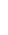 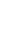 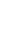 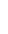 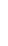 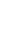 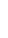 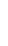 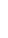 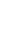 个6 22打印设备墨仓式打印机
最大打印幅面：A4
墨盒类型：一体式墨盒
打印速度：经济模式：32ppm，默认模式：15ppm
最高分辨率：1440×720dpi
网络打印：Wi-Fi+无线直连，支持手机打印，邮件打印，远程打印
接口类型：USB2.0台1 四、机房UPS系统四、机房UPS系统四、机房UPS系统四、机房UPS系统四、机房UPS系统1UPS电池及主机2UPS电源15KVA15KVA套2 3UPS电源30KVA30KVA套2 4UPS电池DC12V，100AH节96 5电池箱C-16个2 6电池箱C-32个2 7UPS承重架UPS承重架个4 8主电源系统9操作台四个工位2400mm*600mm套1 10安防机柜600*1200*2000（42U）台3 11机柜托板固定托板个30 12配电柜AT配电柜AT套4 13机房UPS配电箱800*600*200套4 14楼栋首层UPS配电箱楼栋首层UPS配电箱套2 15桥架100*100100*100m320 16桥架100*50100*50m30 17铁构件定制-国标kg180 五、综合布线系统五、综合布线系统五、综合布线系统1工作区子系统2单口面板86mm*86mm个26 3双口面板86mm*86mm个39 4数据模块(超五类)超五类个104 5管理间子系统624口网络配线架(超五类)超五类24口网络配线架台7 7110配线架100对110电话配线架台5 8110跳线架安装板110跳线架安装板台5 9超五类非屏蔽跳线(3米)超五类非屏蔽跳线(3米)条63 10RJ45-RJ110语音跳线(2米)0.5TIE-RJ45/110P2-2 GY条41 七、室外管网七、室外管网七、室外管网1室外管网2PE管PE100米3578.00 3PE管PE80米876.00 4PE管PE50米1200.00 5PE管PE32米3200.00 6镀锌钢管SC100米85.00 7镀锌钢管SC50米222.00 8镀锌钢管SC32个88.00 9PVC管PVC32米240.00 10PVC管PVC25米4194.00 11包封包封m3120.00 12弱电井（小）（含井盖）600*600座120.00 13人工土方开挖人工土方开挖m31100.64 14人工土方回填人工土方回填m31100.64 六、办公网六、办公网六、办公网1中间设备248口接入千兆交换机48千兆电+4千兆SFP；交换容量336Gbps，转发率144Mpps，VLAN：4K(数量非ID)、MAC：16K、支持STP/RSTP/MSTP, Smart Link， RRPP环网；支持IRF2虚拟化≥9台；支持三层功能IPv4/IPv6静态路由、RIP/RIPng，OSPFV1/V2/V3；支持端口镜像、支持双向ACL/QoS、支持端口安全和认证，支持DPCP Server，支持DLDP、VCT、支持云平台互联功能台2.00 324光口千兆核心交换机交换容量598Gbps，转发率222Mpps，24个千兆SFP光口 （其中8个combo千兆电口） * 4万兆SFP+端口 *1扩展槽（支持最大8万兆，支持MACSEC硬件加密）；1个mini USB + 1USB;  VLAN：4K(数量非ID) ， MAC：32K，支持QinQ，灵活QinQ，支持虚拟化IRF2≥9台，支持LACP/STP/RSTP/MSTP/Smart Link/RRPP；DHCP Server 、DHCP Relay SECURITY；支持静态路由、RIPv1/v2，RIPng、OSPFv1/v2，OSPFv3、BGP4，BGP4+ for IPv6、等价路由，策略路由、VRRP/VRRPv3，支持IPv6；支持组播IGMP Snooping v1/v2/v3、支持N:4端口镜像、支持双向ACL\QoS、支持安全防护功能、支持VCT、DLDP、LLDP、Loopback-detection；支持绿色节能、支持模块化可插拔双电源、双风扇，支持云平台交换机连接管理功能，可直接通过外网云平台进行管理查看设备状态，简便客户运维工作台3.00 4中心设备5机架式核心交换机(3槽位)总装机箱套1.00 6机架式核心交换机(3槽位)主控处理单元块1.00 7机架式核心交换机(3槽位)650W交流电源模块(黑色)块2.00 8机架式核心交换机(3槽位)48端口千兆以太网光接口模块(SFP+,LC)(SC)套1.00 9机架式核心交换机(3槽位)8端口万兆以太网光接口(SFP+,LC)个1.00 10机架式核心交换机(3槽位)48端口千兆以太网电接口模块(RJ45)(SC)套1.00 11万兆光模块SFP+ 万兆模块(1310nm,10km,LC)台10.00 12上网行为管理网关多核架构设计（非X86架构），双核CPU； 4GE/SFP（Combo）+10GE（电）（其中8GE电支持POE+，功率≥125W），并实配1对Bypass接口；吞吐量：2.5Gbps，内存：2GB，自带500GB硬盘；支持路由模式、透明（网桥）模式、混合模式；支持应用协议识别，支持URL过滤，URL的模糊匹配，可广泛识别恶意网站、违法网站；用户行为审计；支持QOS限速、负载均衡、攻击防护、数据挖掘分析，广告营销平台自定义等；并具有智能选路和精细化动作识别功能；支持防私接路由；支持微信/短信/WEB Portal认证功能; 支持IPSec-vpn隧道1024个台1.00 13路由器2WAN (1Combo)
+4LAN，随设备自带挂耳，AP管理数，AC模式（300）适用宽带300M，整机尺寸'440*225*44，最多4个WAN口，应用行为管理、多策略防火墙功能，绿洲管理云平台，推荐带机量250-300台1.00 14防火墙7GE+2Bypass+2Combo+1 管理口；1 硬盘扩展；带机
量 600；单电源，自带 100 条 SSL VPN、自带电源台1.00 七、综合管线系统七、综合管线系统七、综合管线系统1线缆2超五类非屏蔽网线UTP-CAT5e米11020.00 3线缆RVV-2*1.0mm²米11940.00 4线缆RVV-2*1.5mm²米1870.00 5线缆RVV-4*1.0mm²米200.00 6线缆RVV-6*1.0mm²米200.00 7线缆RVV-3*2.5mm²米9659.00 8线缆RVV-3*4.0mm²米500.00 9线缆RVV-3*6.0mm²米300.00 10线缆RVVSP-2*1.0mm²米3896.00 11线缆YJV-3*2.5mm²米500.00 12线缆YJV-3*6mm²米300.00 13线缆BV-2.5mm²米800.00 14地感线圈BV1.0米300.00 15线缆HDMI线缆（15M）根18.00 16光纤174芯单模光纤4芯-单模-铝带铠装，米11030.00 1812芯单模光纤12芯-单模-铝带铠装，米6000.00 19管材20PVC管(含管件）PVC20米534.00 21PVC管(含管件）PVC25米812.00 22金属软管DN20米300.00 23金属软管DN25米200.00 24剪力墙底盒剔槽剪力墙底盒剔槽米800.00 25砖墙底盒剔槽砖墙底盒剔槽米300.00 八、智能垃圾箱八、智能垃圾箱八、智能垃圾箱1四分类智能垃圾桶960（包含两年4G网络）基础版投口防盗 设备投口采用整体封闭式挡板，用户完成身份验证向投口投递垃圾后，投口在几秒后自动关闭，可有效防止有人恶意盗窃桶内垃圾。
防漏电地埋线 配置防漏电地埋线，有效防止漏电的发生，避免造成人员或财务上的损失。
满桶率提示 设备内设有红外探测满载探头，红外探测技术相比于常规使用的超声波探测技术，准确度更高，可有效避免满桶率误报现象。
满桶警示灯 设备装有预警警示灯，分别对应各个投口，当某个箱体内部垃圾桶满载，相应警示灯亮起。
整体防水功能 产品结构设计紧凑、接缝处连接紧密，内部面板连接处经过特殊工艺折成一定的弧度，有效避免了雨水渗进箱体内部，进一步保护内部电器件的安全运行。
智能换气功能模块 箱体背部装有换气风扇模块，能够迅速的将内部的空气排出，防止厨余垃圾分解产生的易燃气体聚集，避免发生爆炸。
投口防夹手 投口设计防夹手装置，当用户将手部靠近投口时，投口自动停止关闭，有效避免投口关闭时夹伤手部，安全又便捷。
投口照明 投口上方设计投递照明灯，投递垃圾时，用户能更清晰地看到垃圾投口，将垃圾准确投入内桶。
开门指示灯 投口挡板下方设计开门指示灯，随着挡板向内旋转，用户能更清晰地看到垃圾投口，方便投递。
灭烟盒 产品采用外挂式灭烟盒，根据不同场所的需要，可选择性的安装，烟灰盒内桶采用优质镀锌板，表面过光油，防止生锈，制作工艺采用模具一次卷压成型工艺，为防止划伤，所有沿口皆做翻边处理，单个容量≥1.0L。
温度探测功能模块（箱体内） 箱体内设有温度感应模块，温度即时通讯检测，并当温度大于70°时通过手机APP推送或打开短信自动发送功能，可提前预知箱体内是否存在火源，大大提高了公共设施的安全性能。
防积水斜顶 设备顶部巧妙设计防积水斜顶，有效防止顶部积水或积雪等。
数字化称重模块（非模拟）-960 箱体内配置智能称重模块，对每次投递的垃圾智能化称重，并采用数字信号进行信息处理，及时反馈给服务器，并根据系统设置的兑换规则，给予用户返还相应的积分，精准度更高，耐用度更强。
7寸电子相册 配置7寸电子相册，可播放多种格式的视频或图片，用来宣传垃圾分类。组11 2物业平台对接物业平台对接项目1 九、图书馆九、图书馆九、图书馆借阅设备1图书后台管理系统1.要求软件功能模块包括采访、编目、典藏、流通、期刊、系统管理、OPAC等。
2.要求支持个人工作菜单的功能，可设置个人常用功能模块作为个人菜单，登录系统可快速进入工作菜单。
3.系统应完全支持UNICODE，能够实现多语种编目，可提供多语种编目案例截图，包含英文、日文、韩文、维吾尔文等语种。要求提供功能截图。
4.要求各功能模块均具有相应的输出清单、统计报表、库维护、日志查询，支持菜单检索功能，检索后可直接打开指定菜单界面；支持修改系统字体和主题风格。
5.具备网上读者证审核功能；办证支持身份证查重和身份证黑名单设置。
6.支持设置馆藏地点默认流通类型、分类号默认馆藏地点；支持限定操作员可处理的馆藏地点和读者类型。
7.系统具有人脸识别系统，可通过加装摄像头，进行人脸识别借还图书和办理读者证。提供同类有效的人脸识别系统的软件著作权认证，提供认证复印件。
8.★为自助借还设备提供接口。可提供标准 SIP2 协议接入自助借还设备；也可以提供标准 WebService 接口接入自助借还设备。提供同类有效的 SIP2接口的软件著作权认证，提供认证复印件。套1 2管理设备1.处理器：4核4线程以上配置
2.内存：8G（含）以上运行内存
3.硬盘容量：1T（含）以上台1 3图书采编工作1.免费提供标准MARC 格式的采访数据和编目数据。能为所购买的书籍提供完整的MARC 数据，要求所提供的数据必须与采购人使用的图书集成管理系统兼容。
2.按采购人要求，提供条码、书标等耗材，加盖馆藏章、粘贴书标、粘贴加固透明胶、馆藏条形码及粘贴图书芯片并录入数据，编制机读目录。加工完毕图书由各书库管理人员清点数目，确定与统计数目符合后上架。具体工序以采购人实际要求为准。本次5000 4RFID图书芯片加工技术要求
1.有效使用寿命：≥10 年
2.有效使用次数 ：≥10万次
3.工作频率：13.56MHz
4.工作环境温度范围：-32℃～78℃
5.基材材质：PET
6.天线制程方式：铝蚀刻
7.符合标准：ISO/IEC15693
8.芯片内存：1024 bits 
9.工作模式：无源
10.芯片防静电(ESD)性能：±2 kV
11.尺寸：长*宽50*50mm（±0.5mm）
12.标签面纸采用铜版纸
13.标签底纸采用离型纸
14.★在高低温环境中使用功能正常、读取标签性能稳定（-32℃～78℃），外观无变形损坏，符合相关标准技术条件值中规范要求。标签需通过国家《GB/T2423.1》、《GB/T2423.2》相关标准试验检测，提供中国合格评定国家认可委员会（CNAS）认证机构出具的检测报告。提供检测报告复印件。
15.★在受静电放电抗扰度干扰时，不影响其读写性能或性能在暂时丧失或降低后，能自行恢复。标签需通过国家《GB/T 17626.2-2018》静电放电抗扰度试验相关标准试验检测。提供中国合格评定国家认可委员会（CNAS）认证机构出具的检测报告。提供检测报告复印件。
功能要求
1.标签中有存储器，存储在其中的资料可重复读、写。
2.标签可以非接触式地读取和写入，加快文献流通的处理速度。
3.标签具有一定的抗冲突性，能保证多个标签地同时可靠识别。
4.标签具有较高的安全性，防止存储在其中的信息被随意读取或改写。
5.标签为无源标签，具有不可改写的唯一序列号（UID）。
6.用户可自定义数据格式和内容，具有良好的扩展性。
7.图书用标签采用EAS 或AFI位作为防盗的安全标志方法。
8.标签固有频率误差频率小于或等于±300K Hz范围。
9.★相关的RFID阅读产品设备，可在非常短的时间内读取存储在标签中的资料（实际工作环境，若以标签容量1024bits为标准计算，每种工序中标签的读取速度都能达到0.1s之内）。提供第三方检测机构出具的功能检测报告复印件。本次5000 5RFID馆员工作站技术参数：
1.工作频率：13.56MHz
2.通讯接口：USB口
3.识读距离：≤30cm
4.外观尺寸≤410*300*15mm(长*宽*高)
5.工作环境温度范围：-32℃～78℃
6.核心RFID读写器与RFID天线须为同一品牌。
7.★为保障设备性能稳定性，设备的核心模块读写器须与设备为同一品牌，具备该读写器获得CCC认证。（提供读写器以及馆员工作站终端CCC认证证书复印件）
8.★支持图书标签的转换、读取,标签转换工作量统计，提供软件测试报告，通过《GB/T25000.51-2016 系统与软件工程系统与软件质量要求和评价》检测 ，提供权威机构的第三方检测报告。（提供检测报告复印件）
功能参数：
1.系统通过中间件应用服务器系统与图书馆的图书管理系统进行对接，协调工作。
2.可对RFID标签非接触式地进行阅读，有读取RFID图书标签、编写图书标签、改写图书标签的能力。需具备读写器软件调试能力。
3.可对条形码进行识别转换后将条码号写入RFID标签，转换效率高。
4.满足兼容各类标准的RFID标签，采用EAS和AFI安全标志位，并保证读写速度。
可对图书馆现有的借书证进行阅读，如支持：各种IC卡、条码卡、RFID卡、二代身份证、三代社保卡（支持长三角区域社会保障卡居民服务一卡通）等有效证件。套1 6RFID自助借还机技术要求：
1.触摸显示：≥22英寸触摸屏，中英文界面
2.工作频率：13.56MHz
3.供电要求：AC 220V，50Hz
4.外观尺寸：长≤750 mm ，宽≤720 mm，高≤1700 mm
5.工作环境温度范围：-32℃～78℃
6.★为保障设备性能稳定性，设备的核心模块读写器须与设备为同一品牌，具备该读写器获得CCC认证。提供读写器以及自助借还终端CCC认证证书复印件。
7.★读卡器通过GB/T 18239-2000《集成电路（IC)卡读写机通用规范》、GB 4943.1-2011《信息技术设备安全第1部分:通用技术要求》、GB/T2423.1-2008《电工电子产品环境试验第2部分:试验方法试验A:低温)、GB/T2423.2-2008《电工电子产品环境试验第2部分:试验方法试验B:高温、GB/T2423.3-2016《电工电子产品环境试验第2部分:试验方法试验Cab:恒定湿热试验》检测相关标准要求。提供权威机构的第三方检测报告。（提供检测报告复印件）
功能要求：
1.系统通过中间件应用服务器系统与图书馆的图书管理系统进行对接，协调工作。必须保证与图书馆现用的图书管理系统无缝连接。
2.支持图书馆使用的RFID读者证、二代身份证、三代社保卡（支持长三角区域社会保障卡居民服务一卡通）以及图书馆现有和其他指定的读者证等功能。与支付宝信用分绑定，扫动态二维码授权登陆自助借还系统。
3.软件系统提供读者证识别、借书、还书、查询、续借功能。系统可以设定为仅有借书、或仅有还书功能。
4.系统支持同时8本以上借还书，支持读者查询，续借。
为保证售后服务的便利，根据客户的需求所投设备模块化设计。要求支持触摸显示屏与设备主体分体式构造，满足市面主流显示屏尺寸中（17英寸、19英寸、22英寸）两种触摸屏尺寸设计；要求支持触摸屏、智能刷卡、人脸识别、二维码扫描一体机设计。工作人员可自行根据馆方需要进行灵活拆分，作为不同场景使用。台17RFID安全门禁单通道技术参数
1.供电要求：AC 220V，50Hz
2.额定功率：≤20W
3.外观尺寸≤1060*695*1682mm(长*宽*高)
4.工作环境温度范围：-32℃～78℃
5.工作频率：13.56MHz
6.阅读范围半径：0~0.6M 为有效阅读范围（竖直方向）
7.通信接口：RJ45网络接口
8.门间距： 满足消防通道要求，并大于通道闸机的间距
9.样式：采用透明亚克力结构，整体大气时尚
10.★在高低温环境中使用功能正常、读取标签性能稳定（-32℃～78℃），外观无变形损坏，符合相关标准技术条件值中规范要求。整机需符合国家《GB/T2423.1》、《GB/T2423.2》相关环境标准，提供中国合格评定国家认可委员会（CNAS）认证机构出具的检测报告。提供检测报告复印件。
11.★产品电磁辐射符合国家相关要求，8小时连续暴露辐射安全≤4u W/cm2，不会对其他设备的正常使用造成影响。提供第三方检测机构出具的检测报告复印件。
12.核心RFID读写器与RFID天线需为同一品牌，提供RFID读写器软件的软件著作权登记证书复印件。

功能要求
1.符合ADA相关标准要求，可以很方便地集成到图书馆的家具设施和图书馆业务实施环境中。
2.可以非接触式的快速识别粘贴在流通文献上的RFID标签。
3.多通道安全门具备单通道独立报警和提示功能。
4.可以对图书馆内的印刷品、视听出版物、CD及DVD等流通文献进行安全扫描操作，不能损坏粘贴在流通文献中的磁性介质。
5.设备系统具有高侦测性能，无误报。
6.具有音频和视觉报警信号，且信号源可设置，报警音量可调控。套3 有声阅读设备1台式有声听读机含主机、耳机、电源适配器、使用说明书、合格证
屏幕：10.1寸，十点触摸，分辨率1280*800
网络：802.11b/g/n/ac 2.4G/5G 2T2R
按键：音量+，音量-，静音，电源
接口：Micro USB接口，DC电源接口 电源：12V/1.5A
尺寸（长×宽×高）：248mm×90mm×220mm
整机重量：约1.1kg台4 建设内容建设内容建设内容建设内容功能要求单位数量备注系统序号功能模块二级功能数字底座1三端服务入口管理端后台余杭区已建立区级统一治理端应用程序，包括移动端和PC端，社区侧个性化治理应用接入上架至区级统一治理端。
单社区开发的个性化指标通过接口方式上架区级治理端后台的指标库，后期大屏展示可拖拉拽展示在驾驶舱套1区级对接数字底座2三端服务入口服务端：居民服务小程序1、在浙里办同步上架（开发），建设和庭未来社区应用服务。2、基于“浙里办”为统一入口同步建设“余杭未来社区”小程序，打造未来社区居民的应用统一入口。套1区级对接数字底座3三端服务入口运营端：运营管理系统（pc端和运营移动端 ）pc端：建设区级全域平运营PC端，开通社区专有的面向社区运营方、物业公司的助手工具，包含PC端管理后台，接入新增应用的工作台。移动端：建设区级全域平运营移动端，开通社区专有的面向社区运营方、物业公司、服务商的助手工具，包含移动管理后台，接入新增应用的工作台。套1区级对接数字底座4底座平台数据仓主要解决社区数据的“存”“通”“用”。未来社区数据仓具备社区空间人、车、房、物等资产数据和动态记录数据存储及管理功能，可实现社区数据汇聚，包括物联感知数据、社区自组织各主体数源及市场服务等数据，同时在数据安全与隐私保护基础上功能模块涵盖：社区基础信息数据库、社区感知信息数据库、社区综合信息数据库、场景应用数据、治理服务数据等。与省级、区级平台贯通形成未来社区人口主题库、房屋主题库、层事件库和社区场景库套1自主开发数字底座5底座平台社区设备接入提供社区安防、消防不同网络设备接入方案，支持海量设备连接上未来社区数字化平台，设备与云端通过物联网平台进行稳定可靠地双向通信，支持设备数据解析、在线调试、固件升级、远程维护、实时监控、分组管理、设备删除等功能，支持与省级、区级各级平台数据打通的能力套1自主开发数字底座6区级省级对接开发与区级平台对接开发主要对接内容：运营数据、基础数据、物联数据，重点有人房数据、房屋数据、客流、视频流、门禁通行数据、设备编目等1100多条字段套1自主开发数字底座7区级省级对接开发与省级平台对接开发主要贯通内容包含三大模块：运营数据、基础数据、物联数据，重点有人房数据、房屋数据、客流、视频流、门禁通行数据、设备编目等1100多条字段套1自主开发居民端1未来邻里浙系列、邻系列
政府/第三方对接接入省统建的数字社会应用（文e家、余杭文旅）套1区级对接居民端2未来邻里居民动态数据接口对接：
1、用户可以看到其他用户发布的动态列表。
2、通过动态列表可以查看到已关注圈子相关的的动态更新信息 。
3、用户可以发布自己的动态信息，支持图文、话题。套1区级对接居民端3未来邻里社群圈子数据接口对接：
1、用户可以根据自己的喜好选择加入的圈子。
2、用户可以主动选择创建一个属于自己的圈子 。
3、在圈子中用户可发布图文信息，其他用户可在下面留言互动。套1区级对接居民端4未来邻里最美余杭社区的运营管理方可通过管理后台创建活动，并面向社区居民进行发布。居民通过各个应用端浏览查看活动，并可以利用居民认证身份进行活动报名、现场签到参与活动。同时管理方可对活动现场情况的图片及文字记录，整理为活动回顾的内容向社区居民发布，沉淀邻里活动的精彩瞬间，也有利于社区邻里文化的形成套1区级对接居民端5未来邻里社区介绍社区信息介绍套1区级对接居民端6未来邻里服务设施服务设施介绍、服务设施导览套1区级对接居民端7未来邻里社区常用电话查看社区常用电话、直拨电话套1区级对接居民端8未来邻里社区达人社区居民可通过在线方式发起达人工作室的开设申请，由社区运营管理方对申请人进行审核确认，通过后即可完成达人工作室的开设，并面向社区居民进行展示。达人工作室的用户可在线发布工作室的各项内容，并与社区居民形成在线互动。套1区级对接居民端9未来邻里社区积分商城含在线购物、订单评价套1区级对接居民端10未来邻里空间预约（邻里空间）数据接口对接：
居民可查看可预约的空间情况，包括空间名称、用途、地点、开放时间、容纳人数、预约价格等信息，并提交自己的预约信息。同时，居民用户端可查看预约信息并签到。套1区级对接居民端11未来邻里邻里公约查看邻里公约、公约签署、公约内容管理套1区级对接居民端12未来教育浙里善育接入省统建的数字社区应用浙里善育套1区级对接居民端13未来教育浙学通居民可在移动端进入学在浙江。套1区级对接居民端14未来教育幼儿透明托管室(服务端)提供托管理预约功能，面向家长申请托管室在线查看等功能套1区级对接居民端15未来教育透明托管室预约面向社区家长，通过实名认证的家长可申请预约透明托管室，并开通远程的视频监控查看。套1区级对接居民端16未来教育托管中心介绍及展示展示服务简介、中心简介、托管员信息等，并可设置预约申请的功能。套1区级对接居民端17未来教育托育一件事对接托育一件事业务系统，实现各个居民应用业务系统与浙里办的用户体系之间的关联及业务联动套1区级对接居民端18未来教育社区知识共享根据玉鸟社区现有资源打造学堂空间，定义开展相关活动，满足不同年龄段的教学需求套1区级对接居民端19未来健康浙里康养接入省统建的数字社区应用浙里康养套1区级对接居民端20未来健康助老资源针对养老服务中心的医疗器械设备，居民可线上进行器械设备的查看，也可线上完成预定套1区级对接居民端21未来健康助老资源清单针对养老中心的器械，可在平台配置线下需要借用的助老物品；线上查询借用订单来管理物品的借还情况套1区级对接居民端22未来健康助老资源展示用户可在线借用需要的物品，通过线下核销物品借用凭证领取物品，通知支持线上查询历史借用记录。套1区级对接居民端23未来健康助老资源线上预定线上可预定展示的助老资源套1区级对接居民端24未来健康独居老人走访沿用頔塘社区优秀应用套1区级对接居民端25未来健康健康档案/家庭医生对接社区卫生服务中心健康档案，经授权对接，提供居民健康数据，协助健全全生命周期电子健康档案系统；预留接口，对接健康宝、家庭医生线上线下服务、智能随访提醒等应用，赋能基本医疗、健康管理等服务套1区级对接居民端26未来治理 社区治理接入省统建的数字社区应用社区治理（浙里应、浙投票、邻里议、民呼我为、随手拍）套1区级对接居民端27未来治理 找个说法对接找个说法业务系统，实现各个居民应用业务系统与浙里办的用户体系之间的关联及业务联动套1区级对接居民端28未来治理 精益化数字管理平台1、横向对接“四平台”对接网格体系，推动居民上报事件由物业、业委会、网格、社区先行处置，按要求上报基层治理系统。社区巡查移动端问题上报、调度、确认等闭关处置、统一案件统计、分拨、预警
2、预留对接“物业”平台套1区级对接居民端29未来治理 我的社区数据接口对接：
展示我的小区下的网格力量信息，展示我的社区下的网格力量信息。套1区级对接居民端30未来治理 报事报修数据接口对接：
通过上传图片、视频，输入文字等形式在线提交报事、报修、建议等事件信 息，用户可选择是否公开展示到事件大厅版块 。可支持物联感知事件、三方事件接入。套1区级对接居民端31未来治理 共治力量数据接口对接：
发动社区力量参与社区治理协同，与“报事报修”业务联动参与事件处置，同时社区可派发任务至共治力量，监督跟进执行结果。具备社区各类组织管理，可对业委会、网格、群团组织、党组织、物业、社工等组织的信息进行维护更新。套1区级对接居民端32未来治理 民意征集数据接口对接：
1）根据当前登录会员身份信息，显示该会员可参与互动的所有问卷信息 。
2）支持在线参与问卷调查，按需填写想要反馈的信息内容。
3）查看问卷最终的统计分析结果。套1区级对接居民端33未来治理 党员风采数据接口对接：
查看所在社区党员的风采信息，包括党员基础信息、先锋任务情况、先锋分、简介等信息。套1区级对接居民端34未来治理 社区满意度数据接口对接：
预置浙江省未来社区满意度调查问卷，通过浙里办统一认证体系确保问卷调查数据安全保密；社区可通过管理后台查看问卷调查结果 。套1区级对接居民端35未来治理 信息公开接收通知公告、政策解读、难题公开等图文、视频信息，查看信息，可对感兴趣的信息进行点赞。套1区级对接居民端36未来治理 业主投票数据接口对接：
基于完整准确的人房基础数据，通过票权计算，在业委会选举、换届等需要全体业主决策场景下，进行合法合规投票决策。套1区级对接居民端37未来服务物品通行支持重大物品出门及物品放行服务，支持在线提交大件物品出门信息，生成二维码后用于门岗扫描确认信息后放行。套1区级对接居民端38未来服务物品放行单申请民可在移动端登记大件物品信息，提交大件物品出门申请。申请提交成功后，产生二维码。套1区级对接居民端39未来服务物品放行记录查询居民可在移动端查看大件物品放行记录及详情。套1区级对接居民端40未来服务物品放行单详情展示居民可点开放行记录查看申请详情。套1区级对接居民端41未来服务家政一键通对接家政一键通业务系统，实现各个居民应用业务系统与浙里办的用户体系之间的关联及业务联动套1区级对接居民端42未来服务声望系统数据接口对接：
通过活动、签到、应用使用等方式，获取声望，建立社区声望排名。套1区级对接居民端43未来服务生活地图数据接口对接：
通过地图查看周边生活服务资源，如场馆、公共空间、公共设施、商家等点位，点击商家后可实现目的地的导航，也可以通过预约的方式，对公共场馆进行空间预约。套1区级对接居民端44未来服务空间预约数据接口对接：
居民可查看可预约的空间情况，包括空间名称、用途、地点、开放时间、容纳人数、预约价格等信息，并提交自己的预约信息。同时，居民用户端可查看预约信息并签到。套1区级对接居民端45未来服务市集商家数据接口对接：
用户通过市集功能在线查看推荐商家列表，查看商家详情或商品图文详情,用户可通过商家预留的联系方式取得联系。套1区级对接居民端46未来服务阳光物业为用户提供社重要消息的获取通道，并对需要用户确认查看的消息，可通过签收机制，反馈给管理员知晓。为居民提供获取社区与自身相关的，居民有权知晓的六个社区公告信息。以列表的形式展示。内容包括社区、物业公告内容，以及对接市房管系统实现公告内容的打通；居民可选择某个公告标题，查看公告详情。重要的通知公告，可设置需居民点击按钮签收通知。套1区级对接居民端47未来服务智能设备预警提供连接各类智能设备的预警模块，如消防、安防等设备状态发生问题，可第一时间收到预警消息套1区级对接居民端48未来服务设备报警事件接收已有数字化系统的预警事件，形成列表套1区级对接居民端49未来服务报警消息推送可以推送预警消息至指挥中心及驾驶舱套1区级对接居民端50未来服务故障报修通过上传图片、视频，输入文字等形式在线提交报事、报修、建议等事件信 息，用户可选择是否公开展示到事件大厅版块 。可支持物联感知事件、三方事件接入套1区级对接居民端51未来服务缴费服务支持社区物业缴费、停车包月等线上支付功能；提供物业在线热线服务套1区级对接居民端52未来交通浙住通
政府接入省统建的数字社区应用智慧通行（浙住通）套1区级对接居民端53未来交通车位查询停车场总车位数和地图展示、临停车位总数，移动端停车场总车位数、临停车位总数，支持六个社区对接车位地图。套1区级对接居民端54未来交通车位余位通过社区接入已有数字化系统或者上报车位余位数量，显示车位余位。套1区级对接居民端55未来低碳虎哥回收链接第三方开发应用，含废品回收、上门服务等套1区级对接序号评标标准分值1所投产品具体配置表、技术参数及偏离情况：产品参数配置等所有指标均满足的得基本分34分；用★标出的技术指标低于招标需求（负偏离）的每项扣5分，未加★的技术指标低于招标需求（负偏离）的每项扣1分，扣完为止；采购需求中要求提供的检测报告或证书的，投标人须对检测报告真实性负责，采购人有权随时对检测报告真实性进行核验。一旦发现虚假材料投标，将依法严肃处理。342培训方案：根据投标人提供的培训情况、培训方案、培训次数和方式等（完全符合得3分，基本符合得2分，部分符合得1分，不符合不得分）；33售后服务能力：根据投标人提供的售后维护机构、人员情况、售后服务类型（包含分公司、办事处）、服务网点覆盖范围等（完全符合得2分，基本符合得1分，部分符合得0.5分，不符合不得分）；24系统兼容性、综合平台一致性管理：实现数字监控系统和门禁系统在一个综合平台中控制且监控系统中的监控系统管理平台 、门禁系统中的门禁一体机为同一品牌厂家生产的得1分，没有不得分；投标文件中提供相关证明材料复印件；15各系统主要设备原厂授权及质保情况：投标人提供办公网中的机架式核心交换机(3槽位)产品、数字监控系统中的双目客流-400万红外定焦海螺网络摄像机产品、门禁系统中的人脸识别终端产品、停车场系统中的快速通行车牌识别一体机（主机）产品、紧急报警中的中心接警主机产品、UPS系统中的UPS电源30KVA产品针对本项目的原厂授权书及2年质保书，每提供一个系统得1分，最多得6分；授权书及质保书必须同时具有并加盖厂商公章才可得分；投标文件中提供针对本项目的原厂授权书及质保书复印件并加盖生产厂家公章；66项目组人员情况：1）拟派项目经理具有一级建造师注册证书（机电工程）及中级工程师（机电工程）证书的，得2分；2）拟派项目技术负责人同时具有信息系统项目管理师及PMP证书的，得2分；3）拟派项目组成员需具备以下证书：   1.同时具有中级工程师（机电工程）证书及安防系统工程师（高级）证书；   2.同时具有中级工程师（机械工程）证书及安防系统集成项目经理(高级)证书；   3.同时具有安全生产考核合格证书及安防系统集成项目经理(高级)证书；以上每提供一个得1分，最高得3分；投标文件中同时提供有效期内的证书复印件和项目组人员近半年内连续三个月社保缴纳证明材料复印件。77企业管理认证证书：投标人具有信息安全管理体系认证证书的得1分，具有售后服务认证证书的得1分，同时具有ISO9001管理体系认证证书、ISO14001环境管理体系认证证书、ISO45001职业健康安全管理体系认证证书的得2分，必须在有效期内；投标文件中提供证书复印件；48企业实力：投标人应具备较强的软件研发实力，提供CMMI 3或以上认证证书得2分，没有不得分；为保证本项目服务具备良好的质量水平，投标人需具备市级或以上政府单位颁发的壹级安防系统施工资格证书，提供得5分，没有不得分；投标人应具备电子与智能化工程专业承包一级证书的得2分，没有不得分；提供安全生产许可证的得1分，没有不得分； 投标人应具备国家级高新技术企业证书，提供得1分，没有不得分；备注：投标文件中提供在有效期内的证书复印件并加盖公章方可得分；119企业类似业绩：投标人自2020年1月1日以来（时间以合同签订时间为准）实施过类似项目，提供一个业绩得1分（资料包含中标通知书、合同），最多得2分；投标文件中提供中标通知书、合同复印件，提供不全不得分；210有效投标报价的最低价作为评标基准价，其最低报价为满分；按［投标报价得分=（评标基准价/投标报价）*权重］的计算公式计算。评标过程中，不得去掉报价中的最高报价和最低报价。对于未预留份额专门面向中小企业的政府采购服务项目，以及预留份额政府采购服务项目中的非预留部分标项，对小型和微型企业的投标报价给予10%的扣除，用扣除后的价格参与评审。接受大中型企业与小微企业组成联合体或者允许大中型企业向一家或者多家小微企业分包的政府采购服务项目，对于联合协议或者分包意向协议约定小微企业的合同份额占到合同总金额30%以上的，对联合体或者大中型企业的报价给予4%的扣除，用扣除后的价格参加评审。30序号分项名称分项价格总价总价条款号约定内容1.4.21.5.11.5.2 1.5.31.6.21.7.11.7.21.7.31.8.61.92.3.22.4.12.4.32.8 2.12.32.12.42.16.12.16.32.20 正面：                                 反面：序号实质性要求需要提供的符合性审查资料投标文件中的页码位置1投标文件按照招标文件要求签署、盖章。需要使用电子签名或者签字盖章的投标文件的组成部分见投标文件第  页2投标文件中承诺的投标有效期不少于招标文件中载明的投标有效期。投标函见投标文件第  页3投标文件满足招标文件的其它实质性要求。招标文件其它实质性要求相应的材料（“▲” 系指实质性要求条款，招标文件无其它实质性要求的，无需提供）见投标文件第  页序号名称品牌（如果有）规格型号数量备注12……序号招标文件章节及具体内容投标文件章节及具体内容偏离说明12……序号名称品牌（如果有）规格型号数量单价合计备注（如果有）1XX2XX…投标报价（小写）投标报价（小写）投标报价（小写）投标报价（小写）投标报价（大写）投标报价（大写）投标报价（大写）投标报价（大写）